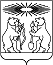 АДМИНИСТРАЦИЯ СЕВЕРО-ЕНИСЕЙСКОГО РАЙОНА ПОСТАНОВЛЕНИЕгп Северо-ЕнисейскийО внесении изменений в постановление администрации Северо-Енисейского района «Об утверждении муниципальной программы «Система социальной защиты граждан в Северо-Енисейском районе»	В соответствии со статьей 179 Бюджетного кодекса Российской Федерации, статьей 15 Федерального закона от 06.10.2003 №131-ФЗ «Об общих принципах организации местного самоуправления в Российской Федерации», на основании статьи 19.1 Положения о бюджетном процессе в Северо-Енисейском районе, утвержденного решением Северо-Енисейского районного Совета депутатов от 30.09.2011 № 349-95, руководствуясь  постановлением администрации Северо-Енисейского района от 29.07.2013 № 364-п «Об утверждении Порядка принятия решений о разработке муниципальных программ Северо-Енисейского района, их формирования и реализации», распоряжением администрации Северо-Енисейского района от 30.07.2013 № 650-ос «Об утверждении перечня муниципальных программ Северо-Енисейского района, предполагаемых к финансированию с 2014 года», руководствуясь пунктом 6 статьи 11, статьей 34 Устава Северо-Енисейского района ПОСТАНОВЛЯЮ:1.Внести в постановление администрации Северо-Енисейского района от 21.10.2013 № 527-п «Об утверждении муниципальной программы «Система социальной защиты граждан в Северо-Енисейском районе» (в редакции постановлений администрации Северо-Енисейского района от 19.12.2013 № 763-п, от 28.02.2014 № 80-п, от 25.04.2014 № 156-п, от 08.05.2014 № 168-п, от 03.06.2014 № 237-п, от 10.07.2014 № 313-п, от 23.07.2014 № 346-п, от 08.09.2014 № 436-п, от 13.11.2014 № 554-п, от 01.12.2014 № 596-п, от 23.12.2014 № 668-п, от 17.04.2015 № 115-п, от 20.05.2015 № 169-п, от 23.06.2015 № 296-п, от 13.07.2015 № 378-п, от 20.08.2015 № 496-п,  от 18.09.2015 № 569-п, от 16.11.2015 № 699-п, от 07.12.2015 №772-п, 18.12.2015 № 831-п, от 03.03.2016 № 86-п, от 08.04.2016 № 177-п, от 30.06.2016 № 419-п, от 07.10.2016 № 674-п, № 674-п, от 11.11.2016 № 757-п, от 08.12.2016 № 830-п, от 14.12.2016 № 86 1-п от 26.01.2017 № 15-п, от 05.05.2017 № 169-п, от  14. 06.2017 №  224- п, от 05.07.2017 № 263-п, от 21.09.2017 № 358-п, от  13.10.2017 № 400-п, от 01.11.2017 № 418-п, от 08.11.2017 № 433-п, от 15.11.2017 № 446-п, от 05.12.2017 № 460-п, 05.12.2017 № 464-п, от 25.12.2017 № 513-п, от 25.12.2017 № 514-п, от 12.01.2018 № 5-п,от 19.01.2018 № 17-п, от 31.01.2018 № 42-п, от 04.05.2018 №142-п, от 31.10.2018 № 355-п) (далее – постановление) следующие изменения: 1) приложение к постановлению изложить в новой редакции согласно приложению к настоящему постановлению.2. Разместить постановление на официальном сайте Северо-Енисейского района в информационно-телекоммуникационной сети «Интернет».3. Настоящее постановление вступает в силу после опубликования в газете «Северо-Енисейский Вестник» и применяется с 1 января 2019 года.Временно исполняющий полномочия Главы Северо-Енисейского района,Первый заместитель главы района		                                           А.Н.РябцевПриложениек постановлению администрации Северо-Енисейского района от  01.11.2018  № 358-п ( новая редакция приложения к постановлению администрации Северо-Енисейского района «Об утверждении муниципальнойпрограммы «Система социальной защиты граждан вСеверо-Енисейском районе» от "21"10.2013 № 527-п)Муниципальная программа«Система социальной защиты граждан в Северо-Енисейском районе»1.Паспорт2. Характеристика текущего состояния социально-экономического развития в сфере социальной защиты граждан в Северо-Енисейском районе.Социальная поддержка граждан представляет собой систему правовых, экономических, организационных и иных мер, гарантированных государством отдельным категориям граждан. Категории граждан – получателей социальной поддержки, меры социальной поддержки и условия ее предоставления определены федеральным законодательством, законодательством Красноярского края, нормативными правовыми актами Северо-Енисейского района.Основные направления муниципальной программы «Система социальной защиты граждан в Северо-Енисейском районе» (далее – Муниципальная программа) сформированы с учетом задач и параметров социально-экономического развития района, и предусматривают:- повышение качества и доступности социальных услуг,    в том числе внедрение новых технологий в сферу оказания социальных услуг;- повышение эффективности мер социальной поддержки граждан, в том числе за счет усиления адресного подхода;- оценку эффективности расходных обязательств (как действующих, так и вновь принимаемых), достижения конечных результатов.	Важнейшими качественными характеристиками современной системы социальной поддержки граждан являются:1. Преимущественно заявительный принцип предоставления мер социальной поддержки гражданам, предусматривающий обращение гражданина или его законного представителя в письменной или электронной форме в отдел социальной защиты населения администрации Северо-Енисейского района о предоставлении мер социальной поддержки.2. Дифференциация подходов к предоставлению мер социальной поддержки граждан, учитывающая особенности контингентов получателей, в том числе:категориальный подход;адресный подход, при котором меры социальной поддержки гражданам (семьям) независимо от их категориальной или профессиональной принадлежности предоставляются с учетом их экономического потенциала (доходов, имущества) - путем предоставления ежемесячных, компенсационных, разовых выплат.В соответствии с Федеральным законом от 06.10.2003 № 131-ФЗ «Об общих принципах организации местного самоуправления в Российской Федерации» вопросы социальной защиты граждан района, включая социальное обслуживание, являются переданными государственными полномочиями, которыми органы местного самоуправления района наделены законом Красноярского края от 09 декабря 2010 года № 11-5397 «О наделении органов местного самоуправления муниципальных районов и городских округов края отдельными государственными полномочиями в сфере социальной поддержки и социального обслуживания граждан». Структурными элементами системы социальной защиты в районе являются:- граждане и семьи – получатели мер социальной поддержки;- отдел социальной защиты населения администрации Северо-Енисейского района (далее - Отдел), выполняющий отдельные государственные полномочия по сбору документов и назначению законодательно установленных мер социальной поддержки, по организации социального обслуживания граждан;- муниципальное бюджетное учреждение социального обслуживания «Комплексный центр социального обслуживания населения Северо-Енисейского района», осуществляющее деятельность, направленную на предоставление гражданину, признанному нуждающимся в социальном обслуживании, социальных услуг в целях улучшения жизнедеятельности и (или) повышения степени самостоятельного удовлетворения основных жизненных потребностей;- межведомственные координационные органы (комиссии администрации района, общественный совет).Потребность граждан в социальной поддержке и социальном обслуживании формируется с учетом действия ряда объективных факторов, носящих:- общецивилизационный, международный характер - демографических (сокращение рождаемости, увеличение продолжительности жизни), социальных (трансформация института семьи, бедность, безработица, наркомания) и экологических факторов (загрязнение окружающей среды и ее влияние на состояние здоровья населения);- национальный характер - социально-экономических (уровень и темпы экономического развития, занятость и доходы населения, условия и охрана труда, уровень образования и профессиональной квалификации работников, состояние социальной инфраструктуры и др.), социально-психологических (трудовая мотивация) и иных факторов;- региональный характер, в связи с действием природно-климатических факторов, территориальных различий уровней развития социальной инфраструктуры и др.;- локальный характер, связанный с возникновением различного рода чрезвычайных ситуаций природного, техногенного и иного характера, имеющих территориальные и временные границы, и необходимостью преодоления их последствий для населения.Действующая система социальной поддержки и социального обслуживания граждан базируется на ряде принципиальных положений, в том числе:- добровольность предоставления мер социальной поддержки;- безусловная гарантированность исполнения принятых Северо-Енисейским районом публичных нормативных обязательств по предоставлению мер социальной поддержки, недопущение снижения уровня и ухудшения условий их предоставления, вне зависимости от социально-экономической ситуации в районе.Предоставление мер социальной поддержки гражданам носит заявительный характер, предусматривающий обращение гражданина или его законного представителя в письменной или электронной форме в Отдел.На учете в Отделе состоят 4830 человек, получающих различные виды социальной поддержки и социальной помощи, при этом наибольший удельный вес среди получателей государственных и муниципальных услуг - более 50 %, занимают граждане пожилого возраста и лица с ограниченными возможностями, граждане, имеющие удостоверения, дающие право на меры социальной поддержки, граждане, награжденные знаками отличия Северо-Енисейского района.Наряду с этим, общая численность ветеранов труда Красноярского края, имеющим право на получение мер социальной поддержки увеличивается. На 1 октября 2018 меры социальной поддержки в районе предоставляются 1977 ветеранам труда, включая ветеранов труда Красноярского края. Фактически различными мерами социальной поддержки пользуются 2692 человека из 2698 человек, имеющих на них право.В силу благоприятной демографической ситуации в районе многодетных семей, состоящих на учете в отделе социальной защиты населения в 2015 году – 105 семей, в 2016 году – 116 семей, в 2017 году -120 семей, на 01.10.2018 года – 113 семей.По-прежнему остается проблема малообеспеченности отдельных категорий граждан, имеющих среднедушевой доход ниже величины прожиточного минимума, установленного на душу населения постановлением Правительства Красноярского края для Северо-Енисейского района. В отделе на октябрь 2018 года состоят 1059 человека, имеющие доход ниже величины прожиточного минимума.В целом, анализ численности льготников показывает, что общее количество граждан, пользующихся различными мерами социальной поддержки, в 2014-2021 годах будет сохраняться на прежнем уровне с тенденцией их незначительного увеличения.Различные виды социальной поддержки и социального обслуживания получают:- 1372 семей, имеющих детей (с учетом семей, воспитывающих детей-инвалидов);- 204 малообеспеченных семей - на оплату жилья и коммунальных услуг с учетом их доходов.В районе осуществляет деятельность муниципальное бюджетное учреждение социального обслуживания «Комплексный центр социального обслуживания населения Северо-Енисейского района» (далее – МБУ СО «Комплексный центр»), которое предоставляет временное проживание гражданам, утративших частично или полностью способность к самообслуживанию в отделении временного пребывания, оказывает социальное обслуживание граждан, пожилого возраста и инвалидов на дому, а так же при МБУ СО «Комплексный центр» открыты отделение по социальному обслуживанию семей и детей и отделение, предоставляющее срочное социальное обслуживание различным категориям граждан.Ежегодно услугами МБУ СО «Комплексный центр» пользуется свыше 1500 человек, проживающих в районе в том числе пенсионеры, инвалиды, семьи с детьми.В целях обеспечения доступности, повышения эффективности и качества предоставления населению услуг в сфере социального обслуживания проводится системная работа, направленная на:совершенствование учреждения социального обслуживания, его модернизацию и развитие, адаптацию к изменяющимся правовым, социально-экономическим и демографическим условиям;расширение охвата граждан и спектра социальных услуг за счет введения новых социальных услуг, в том числе дополнительных, предоставление социального обслуживания другим категориям граждан, нуждающимся в социальном обслуживании;укрепление материально-технической базы учреждения социального обслуживания и сокращение очередности на получение социальных услуг.Для повышения качества жизни и степени социальной защищенности отдельных категорий граждан, проживающих в районе, Муниципальной программой предусмотрены дополнительные меры социальной поддержки и социальной помощи, финансирование которых осуществляется из средств бюджета Северо-Енисейского района. Ежегодно дополнительные меры социальной поддержки в районе получают от 4000 до 5000 человек. (Приложение 5 к Муниципальной программе)Реализация всех мероприятий Муниципальной программы позволит своевременно и в полном объеме выполнить все возложенные на район обязательства, провести системные мероприятия, направленные на усиление социальной поддержки граждан, повышение качества и эффективности работы.Финансирование мероприятий Муниципальной программы в очередном финансовом году будет осуществляться с учетом результатов мониторинга и оценки эффективности реализации мероприятий подпрограмм Муниципальной программы в отчетном периоде.3. Описание основных целей и задач Муниципальной программыПриоритетными направлениями социальной политики в районе являются:- повышение эффективности социальной поддержки и социального обслуживания нуждающихся граждан пожилого возраста, семей, имеющих детей, лиц с ограниченными возможностями, в том числе детей-инвалидов; граждан, имеющих знаки отличия района;-повышение эффективности управления системой социальной защиты населения района;- открытость деятельности, взаимодействие с общественностью.Для реализации указанных направлений разработан и проводится комплекс мероприятий, направленных на:организацию отдыха и оздоровления детей из многодетных семей, детей, находящихся в трудной жизненной ситуации, детей-инвалидов; осуществление мероприятий, направленных на улучшение демографической ситуации, укрепление системы социальной защиты семьи с целью профилактики семейного неблагополучия и предупреждения социального сиротства и др.;повышение уровня и качества жизни отдельных категорий граждан, в том числе на совершенствование системы социальной поддержки граждан на основе адресности в предоставлении социальной помощи;повышение качества и доступности социального обслуживания;повышение качества исполнения государственных полномочий по предоставлению государственных и муниципальных услуг в сфере социальной поддержки и социального обслуживания;использование современных информационных технологий при предоставлении государственных и муниципальных услуг, в том числе за счет перехода на предоставление государственных и муниципальных услуг в электронном виде.С учетом вышеизложенного основными целями Муниципальной программы являются:1. Повышение качества и доступности предоставления услуг по социальному обслуживанию;2. Повышение качества жизни и степени социальной защищенности отдельных категорий граждан, проживающих в районе, путем предоставления дополнительных мер социальной поддержки и социальной помощи.Для достижения целей Муниципальной программы необходимо решение следующих задач:1. Обеспечение потребностей граждан пожилого возраста, инвалидов, включая детей – инвалидов, семей и детей в качественном и доступном социальном обслуживании. 2. Предоставление дополнительных мер социальной поддержки и социальной помощи отдельным категориям граждан, проживающим в районе для повышения их качества жизни и степени социальной защищенности.Реализация мероприятий Муниципальной программы будет способствовать достижению следующих социально-экономических результатов:- своевременное исполнение переданных государственных полномочий по социальной поддержке - снижению социальной напряженности в обществе;- усиление адресности при предоставлении социальной поддержки - более эффективному использованию средств краевого и муниципального бюджетов;- совершенствование организации предоставления социальных услуг в МБУ СО «Комплексный центр» - повышению качества жизни граждан (семей), сохранению их физического и психического здоровья, увеличению продолжительности жизни.4. Прогноз конечных результатов в сфере социальной защиты граждан в Северо-Енисейском районе.Своевременная и в полном объеме реализация мероприятий подпрограмм Муниципальной программы позволит:- создать условия для снижения бедности среди получателей мер социальной поддержки, в том числе за счет адресного принципа их предоставления;- создать условия для укрепления института семьи, поддержки престижа материнства и отцовства, развития и сохранения семейных ценностей;- обеспечить поддержку и содействие социальной адаптации граждан, попавших в трудную жизненную ситуацию или находящихся в социально опасном положении;- внедрять новые формы и методы, направленные на повышение качества предоставления социальных услуг в районе;- создать условия для повышения статуса социального работника и престижа профессии.Таким образом, реализация комплекса мероприятий Муниципальной программы позволит в целом обеспечить достижение целей, а также будет содействовать профилактике социальной напряженности в районе.Показатели развития системы социальной защиты граждан в районе приведены в приложении 1 к настоящей Муниципальной программе.5.Информация по подпрограммам, отдельным мероприятиям программыс указанием сроков их реализации и ожидаемых результатовМуниципальная программа определяет направления деятельности, обеспечивающие реализацию принятых публичных нормативных обязательств, совершенствование систем мер социальной поддержки граждан и модернизацию социального обслуживания с целью повышения их эффективности и результативности.Муниципальная программа с 2014 года включала шесть подпрограмм:1. «Повышение качества жизни отдельных категорий граждан, в том числе инвалидов, степени их социальной защищенности».2. «Обеспечение социальной поддержки граждан на оплату жилого помещения и коммунальных услуг».3. «Социальная поддержка семей, имеющих детей».4. Повышение качества и доступности социальных услуг.5. Обеспечение реализации муниципальной программы.6. Дополнительные меры социальной поддержки граждан.С января 2015 года три подпрограммы не реализуются:1. «Повышение качества жизни отдельных категорий граждан, в том числе инвалидов, степени их социальной защищенности».2. «Обеспечение социальной поддержки граждан на оплату жилого помещения и коммунальных услуг».3. «Социальная поддержка семей, имеющих детей».Начиная с 2015 года муниципальная программа включает три действующие подпрограммы:4. Повышение качества и доступности социальных услуг.5. Обеспечение реализации муниципальной программы.6. Дополнительные меры социальной поддержки граждан.В 2017 году муниципальная программа включила отдельное мероприятие 1 «Единовременная денежная выплата Главы Северо-Енисейского района ко «Дню металлурга» пенсионерам Северо-Енисейского района в 2017 году».С 2018 года - отдельное мероприятие 2 «Выплата пенсии за выслугу лет лицам, замещавшим должности муниципальной службы и муниципальные должности на постоянной основе в органах местного самоуправления Северо-Енисейского района на основании решения районного Совета депутатов от 14.06.2011 № 303-20».5.1. Подпрограмма «Повышение качества и доступности социальных услуг»5.1.1. Основные разделы и постановка общерайонной проблемы для обоснования необходимости разработки подпрограммы.Социальное обслуживание является одной из составляющих социальной поддержки граждан и представляет собой деятельность социальных служб по оказанию социально-бытовых, социально-медицинских, социально-психологических, социально-педагогических, социально-трудовых, социально-правовых услуг, услуг по повышению коммуникативного потенциала получателей социальных услуг, срочных социальных услуг в стационарной, полустационарной формах и форме социального обслуживания на дому. Развитие системы социального обслуживания определяется, в первую очередь, потребностями граждан в социальных услугах.В Северо-Енисейском районе численность граждан старшего поколения (женщины в возрасте 55 лет и старше и мужчины в возрасте 60 лет и старше) - 2039 человек.В Северо-Енисейском районе 637 одиноко проживающих граждан и 474 – одиноко проживающие супружеские пары, количество инвалидов старше 18 лет – 405 человек, 47 ребенка, имеют группу инвалидности. Увеличение количества пожилых граждан требует дополнительных затрат на социальное обеспечение, указывает на необходимость создания эффективного функционирования развитой системы социальной защиты граждан, способной оказывать различные виды социальной помощи, услуг и социальной поддержки жителям района.Вместе с тем, на учёте в отделе социальной защиты населения администрации Северо-Енисейского района (далее - Отдел) состоят:- 1372 семей, имеющих 2063 детей в возрасте до 18 лет;- 317 детей, находятся в трудной жизненной ситуации.Социальное обслуживание в районе осуществляется муниципальным бюджетным учреждением социального обслуживания «Комплексный центр социального обслуживания населения Северо-Енисейского района» (далее – МБУ СО «Комплексный центр»).МБУ СО «Комплексный центр» имеет четыре отделения:- отделение временного проживания граждан пожилого возраста и инвалидов на 25 койко-мест;- отделение социального обслуживания на дому граждан пожилого возраста и инвалидов;- отделение срочного социального обслуживания;- отделение социальной помощи семье и детям.Обеспечение доступности и качества социальных услуг, охрана жизни и здоровья людей, создание и обеспечение безопасных условий проживания, профилактика возникновения трудных жизненных ситуаций, помощь в решении социальных проблем    входит в число приоритетных задач социального обслуживания.Необходимость решения существующих проблем в системе социального обслуживания населения района предопределяют направления и содержание мероприятий подпрограммы «Повышение качества и доступности социальных услуг» (далее -Подпрограмма).Улучшение качества и доступности предоставления услуг в МБУ СО «Комплексный центр» в значительной степени будет способствовать социально-экономическому развитию и улучшению качества жизни жителей Северо-Енисейского района.5.1.2. Основная цель, задачи, этапы и сроки выполнения Подпрограммы, целевые индикатор.Основной целью Подпрограммы является повышение качества и доступности предоставления услуг по социальному обслуживанию.Для исполнения поставленной цели Подпрограммы предусмотрено решение следующих задач:- обеспечение потребности граждан пожилого возраста, инвалидов, включая детей-инвалидов, семей и детей в качественном и доступном социальном обслуживании.Срок реализации Подпрограммы 2014 – 2030 годы без деления на этапы.Перечень целевых индикаторов Подпрограммы приведён в приложении 1 к настоящей Подпрограмме.Посредством данных целевых индикаторов определяется степень исполнения поставленной цели и задач, в том числе:- доля граждан, получивших социальные услуги в учреждении социального обслуживания, в общем числе граждан, обратившихся за их получением;- уровень удовлетворенности граждан качеством предоставления услуг муниципальными учреждениями социального обслуживания населения;- доступность получения социальных услуг в организации (возможность сопровождения получателя социальных услуг при передвижении по территории учреждения социального обслуживания, а также при пользовании услугами; возможность для самостоятельного передвижения по территории учреждения социального обслуживания, входа, выхода и перемещения внутри такой организации (в том числе для передвижения в креслах-колясках), для отдыха в сидячем положении, а также доступное размещение оборудования и носителей информации; дублирование текстовых сообщений голосовыми сообщениями, оснащение учреждения социального обслуживания знаками, выполненными рельефно-точечным шрифтом Брайля, ознакомление с их помощью с надписями, знаками и иной текстовой и графической информацией на территории учреждения; дублирование голосовой информации текстовой информацией, надписями и (или) световыми сигналами, информирование о предоставляемых социальных услугах с использованием русского жестового языка (сурдоперевода); оказание иных видов посторонней помощи.5.1.3. Оценка социально-экономической эффективности.Оценка социально-экономической эффективности реализации Подпрограммы выполняется на основе достижений целевого показателя.Реализация мероприятий Подпрограммы позволит:- решить проблемы удовлетворения потребности граждан пожилого возраста и инвалидов в постоянном постороннем уходе;- сохранить уровень удовлетворенности граждан качеством и доступностью получения социальных услуг, не ниже 90%;- решить проблемы безопасности муниципального учреждения социального обслуживания.При этом:- доля граждан, получивших социальные услуги в учреждении социального обслуживания, в общем числе граждан, обратившихся за их получением составляет    100 %;- уровень удовлетворенности граждан качеством предоставления услуг муниципальными учреждениями социального обслуживания населения - на протяжение действия Подпрограммы составит 90% и более.;5.2 Подпрограмма «Обеспечение реализации муниципальной программы».5.2.1. Основные разделы и постановка общерайонной проблемы для обоснования необходимости разработки подпрограммы.Согласно Закона Красноярского края от 09.12.2010 №11-5397 «О наделении органов местного самоуправления муниципальных районов и городских округов края отдельными полномочиями в сфере социальной поддержки и социального обслуживания населения» к полномочиям органов местного самоуправления муниципальных районов и городских округов края в сфере социальной поддержки и социального обслуживания населения отнесено решение вопросов социального обслуживания граждан пожилого возраста и инвалидов, граждан, находящихся в трудной жизненной ситуации, а также детей-сирот, безнадзорных детей, детей, оставшихся без попечения родителей, социальной поддержки ветеранов труда, лиц проработавших в тылу в период    Великой Отечественной войны 1941-1945 годов, семей, имеющих детей, жертв политических репрессий, малоимущих граждан. В целях исполнения государственных функций утверждены определяющий стандарт, сроки и последовательность административных процедур (действий) с 2010 года - административные регламенты.В рамках действующего законодательства государственные полномочия исполняются непосредственно органами местного самоуправления муниципальных районов и городских округов края в сфере социальной поддержки и социального обслуживания населения в соответствии с Федеральным законом от 06.10.2003 № 131-ФЗ «Об общих принципах организации местного самоуправления в Российской Федерации» с передачей необходимых материальных и финансовых ресурсов.В Северо-Енисейском районе государственные полномочия исполняют 9 специалистов отдела социальной защиты населения администрации Северо-Енисейского района (далее - Отдел).Отделом предоставляется 64 государственных и 10 муниципальных услуг.Перечень данных услуг разнообразен. В соответствии с действующим законодательством о наделении органов местного самоуправления муниципальных районов и городских округов края отдельными государственными полномочиями в сфере социальной поддержки и социального обслуживания граждан предоставление отделом государственных услуг заключается в следующем: - прием граждан, сбор документов, определение права на меры социальной поддержки, формирование личных дел, ведение базы данных получателей социальной помощи и услуг.Выплата осуществляется краевым государственным казенным учреждением «Центр социальных выплат».К приоритетным направлениям социальной политики отнесены: - модернизация и развитие сектора социальных услуг;- обеспечение доступности социальных услуг высокого качества для всех нуждающихся граждан пожилого возраста и инвалидов.Муниципальная программа, является основным управленческим документом развития социальной политики в Северо-Енисейском районе.5.2.2.Основная цель, задачи, этапы и сроки выполнения Подпрограммы, целевые индикаторы.Цель Подпрограммы:- создание условий для эффективного, ответственного и прозрачного управления финансовыми ресурсами в рамках выполнения установленных функций и переданных государственных полномочий отделом.Для достижения цели Подпрограммы предстоит решение задачи по обеспечению реализации государственной и муниципальной социальной политики на территории Северо-Енисейского района.Срок реализации Подпрограммы 2014 – 2030 годы без деления на этапы.Перечень целевых индикаторов Подпрограммы приведён в приложении 1 к настоящей Подпрограмме.Реализация мероприятий Подпрограммы будет способствовать достижению следующих результатов:- расширение масштабов адресной социальной поддержки, оказываемой населению, при прочих равных условиях, создаст основу для снижения бедности, сокращения неравенства, улучшения социального климата в обществе и, в то же время, для более эффективного использования средств районного бюджета;- совершенствование организации предоставления социальных услуг в учреждениях социального обслуживания, способствуя повышению качества жизни граждан (семей), признанных нуждающимися в социальном обслуживании, сохранению их физического и психического здоровья, увеличению продолжительности жизни.5.2.3. Оценка социально-экономической эффективности.Мониторинг и оценка реализации мероприятий Подпрограммы будет осуществляться с использованием показателей для оценки эффективности деятельности Отдела.Реализация мероприятий Подпрограммы позволит обеспечить достижение следующих результатов:- уровень удовлетворенности жителей района качеством предоставления государственных и муниципальных услуг в сфере социальной поддержки населения, не менее 90%;- удельный вес обоснованных жалоб к числу граждан, которым предоставлены государственные и муниципальные услуги по социальной поддержке в календарном году, не более 0,1%.5.3. Подпрограмма « Дополнительные меры социальной поддержки граждан».5.3.1. Основные разделы подпрограммы. Постановка общерайонной проблемы и обоснование необходимости разработки подпрограммы.Необходимость разработки подпрограммы «Дополнительные меры социальной поддержки граждан» (далее - Подпрограмма) обусловлена тем, что федеральное и краевое законодательство не могут целиком охватить круг лиц, нуждающихся в социальной поддержке. В отделе состоит на учете 4830 человек, в том числе 2942 человека - пенсионеры, количество семей имеющих детей в возрасте до 18 лет – 1372 в том числе семей, воспитывающих детей-инвалидов 48, граждан, имеющих группу инвалидности – 405 человек.Часть населения имеет среднедушевой доход ниже величины прожиточного минимума, установленного для территории Северо-Енисейского района, в том числе 27,7% неработающих пенсионеров имеют низкий размер пенсии и не имеют прав на меры социальной поддержки, установленные федеральным законодательством и законодательством Красноярского края. Отдаленность района от краевого центра обусловливает высокие цены на основные продукты питания, товары первой необходимости и услуги ЖКХ. Размер государственной пенсии не всегда позволяет пенсионерам или инвалидам обеспечивать свои потребности в приобретении товаров длительного пользования, некоторых продуктов питания и лекарственных средств.С целью повышения уровня и качества жизни отдельных категорий граждан, проживающих на территории Северо-Енисейского района путем предоставления дополнительных мер социальной поддержки и социальной помощи на протяжении ряда лет действовала долгосрочная районная целевая программа «Помощь». Ежегодно в рамках программы дополнительные меры социальной поддержки получали 4,5 тыс. человек. Все мероприятия программы были востребованы. Дополнительные меры социальной поддержки предоставляются в денежной форме в виде ежемесячных и единовременных, компенсационных денежных выплат.Начиная с 2014 года, дополнительные меры социальной поддержки предоставляются в соответствии с муниципальной программой «Система социальной защиты граждан в Северо-Енисейском районе», частью которой является настоящая Подпрограмма.Подпрограмма разработана с учетом пункта 5 статьи 20 Федерального закона «Об общих принципах организации местного самоуправления в Российской Федерации» от 06.10.03 №131-ФЗ и пункта 6 статьи 11 Устава Северо-Енисейского района, в соответствии с которым органы местного самоуправления вправе устанавливать за счет средств бюджета муниципального образования дополнительные меры социальной поддержки и социальной помощи для отдельных категорий граждан вне зависимости от наличия в федеральных законах положений, устанавливающих указанное право.С 2017 года в настоящую подпрограмму добавлено мероприятие, финансируемое из средств бюджета Красноярского края, направленное на обеспечение бесплатного проезда детей, получивших бесплатные путевки от Министерства социальной политики Красноярского края до места нахождения детских оздоровительных лагерей и обратно в соответствии с законом Красноярского края от 07.07.2009 № 8-3618 «Об обеспечении прав детей на отдых, оздоровление и занятость в Красноярском крае».Выполнение мероприятий Подпрограммы позволит повысить качество жизни и степень социальной защищенности отдельных категорий граждан, проживающих в районе.5.3.2. Основная цель, задачи, этапы и сроки выполнения Подпрограммы, целевые индикаторы.Основная цель Подпрограммы:- повышение качества жизни и степени социальной защищенности отдельных категорий граждан, проживающих в районе, путем предоставления дополнительных мер социальной поддержки и социальной помощи. Подпрограмма предусматривает решение следующих задач:- предоставление дополнительных мер социальной поддержки и социальной помощи отдельным категориям граждан, проживающим в районе для повышения их качества жизни и степени социальной защищенности.Срок реализации Подпрограммы 2014 – 2030 годы без деления на этапы.Перечень целевых индикаторов Подпрограммы приведен в приложении 1 к настоящей Подпрограмме.При помощи целевых индикаторов определяется степень исполнения поставленных целей и задач Подпрограммы, в том числе:- своевременность и полнота выполнения публичных обязательств Северо-Енисейского района по социальной поддержке отдельных категорий граждан.5.3.3.Оценка социально-экономической эффективности.Реализация мероприятий позволит обеспечить достижение целей Подпрограммы, в том числе:- своевременно и в полном объеме выполнять обязательства района по социальной поддержке отдельных категорий граждан, имеющих на неё право в соответствии с действующими нормативными правовыми актами Северо-Енисейского района, обратившихся за её получением;- создать условия для повышения качества жизни отдельных категорий граждан с учетом адресного подхода, степени их социальной защищенности;- экономично распределять денежные средства местного бюджета с учётом индивидуальной оценки в каждом конкретном случае, что в свою очередь обеспечит доступность дополнительных мер социальной поддержки для нуждающихся в ней граждан;- содействовать профилактике социальной напряженности в районе.При этом доля граждан, получивших дополнительные меры социальной поддержки из средств бюджета района и социальной помощи от числа граждан, обратившихся за их получением к 2030 году – 96%. 5.4. Отдельное мероприятие 2 «Выплата пенсии за выслугу лет лицам, замещавшим должности муниципальной службы и муниципальные должности на постоянной основе в органах местного самоуправления Северо-Енисейского района на основании решения районного Совета депутатов от 14.06.2011 № 303-20».Предоставление пенсии за выслугу лет лицам, замещавшим должности муниципальной службы и муниципальные должности на постоянной основе в органах местного самоуправления осуществляется на основании статьи 9 Закона Красноярского края от 24.04.2008 № 5-1565 «Об особенностях правового регулирования муниципальной службы в Красноярском крае», статьи 8 Закона Красноярского края от 26.06.2008 № 6-1832 «О гарантиях осуществления полномочий депутата, члена выборного органа местного самоуправления, выборного должностного лица местного самоуправления в Красноярском крае», статьи 21.2 Устава Северо-Енисейского района в соответствии с решением Северо-Енисейского районного Совета депутатов от 14.06.2011 № 303-20 «Об утверждении Положения о порядке выплаты пенсии за выслугу лет лицам, замещавшим должности муниципальной службы в органах местного самоуправления Северо-Енисейского района Красноярского края».Для каждой подпрограммы Муниципальной программы сформулированы цели, задачи, целевые индикаторы, определены их значения и механизмы реализации.Все мероприятия связаны с последовательной реализацией бессрочных социальных обязательств Северо-Енисейского района по предоставлению мер социальной поддержки и социального обслуживания граждан, выделение этапов реализации Муниципальной программы не предусмотрено.В ходе исполнения мероприятий Муниципальной программы будет осуществляться корректировка показателей и ежегодных планов ее реализации в рамках бюджетного процесса, с учетом демографического и социально-экономического развития района.В результате выполнения мероприятий Муниципальной программы меры социальной поддержки и социальное обслуживание за счет средств краевого и местного бюджетов смогут получить около 5000 человек различных категорий граждан, проживающих в Северо-Енисейском районе, что позволить им улучшить свое социальное положение.6. Информация о ресурсном обеспеченииИнформация о ресурсном обеспечении и об источниках финансирования подпрограмм Муниципальной программы с указанием главных распорядителей средств, а также по годам реализации приведены в приложениях 1 и 2 к настоящей Муниципальной программе.Приложение 1к Паспорту муниципальной программы "Система социальной защиты граждан вСеверо-Енисейском районе"Перечень целевых показателей муниципальной программы Северо-Енисейского района, с указанием планируемых к достижениюзначений в результате реализации муниципальной программы Северо-Енисейского районаПриложение 1к муниципальной программе Северо-Енисейского района"Система социальной защиты граждан в Северо-Енисейском районе"Информация о ресурсном обеспечении муниципальной программы Северо-Енисейского районаПриложение 2к муниципальной программе Северо-Енисейского района"Система социальной защиты граждан в Северо-Енисейском районе"Информацияоб источниках финансирования подпрограмм, отдельных мероприятий муниципальной программы района "Система социальной защиты граждан в Северо-Енисейском районе"Приложение 3к муниципальной программе «Система социальной защиты гражданв Северо-Енисейском районе»1.Паспорт подпрограммы 42.Мероприятия Подпрограммы 4Перечень подпрограммных мероприятий приведён в приложении 2 к настоящей Подпрограмме.3.Механизм реализации Подпрограммы 4Финансирование Подпрограммы осуществляется за счет средств краевого бюджета в соответствии со сводной бюджетной росписью.Обеспечение доступности и качества услуг социального обслуживания, оказываемых в соответствии с муниципальным заданием, включенные в мероприятия настоящей Подпрограммы, осуществляется МБУ СО «Комплексный центр» в соответствии с Федеральным законом от 28.12.2013 № 442-ФЗ «Об основах социального обслуживания граждан в Российской Федерации» и действующим Законом Красноярского края от 16.12.2014 № 7-3023 «Об организации социального обслуживания граждан в Красноярском крае», Законом Красноярского края от 09.12.2010 № 11-5397 «Об организации социального обслуживания граждан в наделении органов местного самоуправления муниципальных районов и городских округов края отдельными государственными полномочиями в сфере социальной поддержки и социального обслуживания населения».Финансирование расходов на предоставление муниципальных услуг (работ) по социальному обслуживанию осуществляется в соответствии с утвержденными нормативами затрат в рамках муниципального задания, определяющих требования к составу, качеству, объему, условиям, порядку и результатам оказываемых муниципальных услуг (работ).4. Управление Подпрограммой 4 и контроль за ходом ее выполненияОрганизацию управления Подпрограммой осуществляет Отдел.Отдел несет ответственность за реализацию Подпрограммы, достижение конечных результатов и осуществляет:- координацию исполнения мероприятий Подпрограммы, мониторинг их реализации, отбор исполнителей отдельных мероприятий Подпрограммы;- непосредственный контроль за ходом реализации мероприятий Подпрограммы;- подготовку отчетов о реализации Подпрограммы;- контроль за достижением конечного результата Подпрограммы;- ежегодную оценку эффективности реализации Подпрограммы.Обеспечение целевого расходования бюджетных средств осуществляется Отделом, являющимся главным распорядителем бюджетных средств.Контроль за ходом реализации Подпрограммы осуществляет Отдел путем составления отчетов, документов и составления аналитической информации об осуществлении переданных государственных полномочий.МБУ СО «Комплексный центр» как соисполнитель подпрограммы осуществляет подготовку отчетов о реализации подпрограммы и направляет их в Отдел.Отчеты о реализации муниципальной программы предоставляются в отдел экономического анализа и прогнозирования администрации района за первое полугодие  е позднее 10 числа второго месяца, следующего за отчетным кварталом, а за год до 1 марта года, следующего за отчетным годом.Годовой отчет о ходе реализации муниципальной программы формируется ответственным исполнителем с учетом информации, полученной от соисполнителей, и направляется на согласование соисполнителям на бумажных носителях и в электронном виде.Согласованный соисполнителями годовой отчет предоставляется в отдел экономического анализа и прогнозирования администрации Северо-Енисейского района в срок до 1 марта года, следующего за отчетным годом. Формы годового отчета утверждены постановлением администрации Северо-Енисейского района от 29.07.2013 № 364-п «Об утверждении Порядка принятия решений о разработке муниципальных программ Северо-Енисейского района, их формирования и реализации».Отдел ежегодно уточняет целевые индикаторы и затраты по Подпрограммным мероприятиям, механизм реализации Подпрограммы с учетом выделяемых на ее реализацию финансовых средств.Приложение 1к подпрограмме «Повышение качества и доступности социальных услуг», реализуемой в рамках муниципальной программы«Система социальной защиты граждан в Северо-Енисейском районе»Перечень и значения показателей результативности подпрограммы 4Приложение 2к подпрограмме «Повышение качества и доступности социальных услуг»,реализуемой в рамках муниципальной программы«Система социальной защиты граждан в Северо-Енисейском районе»Перечень мероприятий подпрограммы с указанием объема средств на их реализацию и ожидаемых результатовПриложение 4к муниципальной программе «Система социальной защиты граждан вСеверо-Енисейском районе»1.Паспорт подпрограммы 52.Мероприятия Подпрограммы 5Перечень подпрограммных мероприятий приведён в приложении 2 к настоящей подпрограмме.3.Механизм реализации Подпрограммы 5Отдел реализует мероприятия Подпрограммы в соответствии с компетенцией, установленной Законом Красноярского края от 09.12.2010 № 11-5397 «О наделении органов местного самоуправления муниципальных районов и городских округов края отдельными полномочиями в сфере социальной поддержки и социального обслуживания населения», Положением об отделе, утвержденным решением Северо-Енисейского районного Совета депутатов от 17.12.2010 № 203-14 «О создании отдела социальной защиты населения администрации Северо-Енисейского района в качестве отраслевого (функционального) органа администрации района с правами юридического лица».Финансирование расходов на содержание отдела осуществляется за счет средств бюджета Красноярского края, а для обеспечения недостающего финансирования в пределах утвержденного фонда оплаты труда из средств бюджета Северо-Енисейского района, направленных на оплату труда муниципальных служащих, осуществляющих переданные государственные полномочия в соответствии с распоряжением администрации Северо-Енисейского района «Об оплате труда муниципальных служащих и иных работников администрации района или ее органов с правами юридического лица, осуществляющих отдельные государственные полномочия, переданные органам местного самоуправления».4.Управление Подпрограммой и контроль за ходом ее выполненияОрганизация управления Подпрограммой и текущий контроль за ходом ее реализации осуществляется Отделом, который определяет результаты и производит оценку реализации Подпрограммы, следит за целевым и эффективным расходованием средств бюджета.Контроль за целевым использованием средств краевого бюджета осуществляет служба финансово-экономического контроля Красноярского края, Счетная палата Красноярского края.Контроль за целевым и эффективным расходованием средств бюджета Северо-Енисейского района осуществляет Финансовое управление администрации Северо-Енисейского района, Контрольно-счетная комиссия Северо-Енисейского района.Отчеты о реализации муниципальной программы предоставляются в отдел экономического анализа и прогнозирования администрации района за первое полугодие не позднее 10 числа второго месяца, следующего за отчетным кварталом, а за год до 1 марта года, следующего за отчетным годом.Годовой отчет о ходе реализации муниципальной программы формируется ответственным исполнителем с учетом информации, полученной от соисполнителей, и направляется на согласование соисполнителям на бумажных носителях и в электронном виде.Согласованный соисполнителями годовой отчет предоставляется отдел экономического анализа и прогнозирования администрации Северо-Енисейского района в срок до 1 марта года, следующего за отчетным годом. Формы годового отчета утверждены постановлением администрации Северо-Енисейского района от 29.07.2013 № 364-п «Об утверждении Порядка принятия решений о разработке муниципальных программ Северо-Енисейского района, их формирования и реализации». Годовой отчет должен содержать информацию о достигнутых конечных результатах и значениях целевых индикаторов, указанных в паспортах подпрограмм, в разрезе мероприятий программы с обоснованием отклонений по показателям, плановые значения по которым не достигнуты, анализ факторов, повлиявших на реализацию (не реализацию) мероприятий, информацию об использовании бюджетных ассигнований краевого бюджета и иных средств на реализацию программы.Отдел ежегодно уточняет целевые индикаторы и затраты по Подпрограммным мероприятиям, механизм реализации Подпрограммы с учетом выделяемых на ее реализацию финансовых средств.Приложение 1к подпрограмме «Обеспечение реализации муниципальной программы», реализуемой в рамках муниципальной программы«Система социальной защиты граждан в Северо-Енисейском районе»Перечень и значения показателей результативности подпрограммыПриложение 2к подпрограмме «Обеспечение реализации муниципальной программы, реализуемойв рамках муниципальной программы «Система социальной защиты граждан в Северо-Енисейском районе»Перечень мероприятий подпрограммы с указанием объема средств на их реализацию и ожидаемых результатовПриложение 5к муниципальной программе «Система социальной защиты граждан в Северо-Енисейском районе»1.Паспорт подпрограммы 62.Мероприятия Подпрограммы 6Перечень подпрограммных мероприятий приведён в приложении 2 к настоящей Подпрограмме.3.Механизм реализации Подпрограммы 6Финансирование Подпрограммы осуществляется за счет средств бюджета Северо-Енисейского района и бюджета Красноярского края.Отдел социальной защиты населения администрации Северо-Енисейского района (далее – Отдел) осуществляет предоставление дополнительных мер социальной поддержки отдельным категориям граждан в соответствии с настоящей Подпрограммой в объемах, утвержденных решением районного Совета о бюджете на соответствующий финансовый год и плановый период.Предоставление дополнительных мер социальной поддержки отдельным категориям граждан носит заявительный характер и осуществляется в денежной форме.Для получения дополнительных мер социальной поддержки заявитель или его уполномоченный представитель по своему выбору представляет в отдел или в многофункциональный центр заявление, указывает реквизиты счета, открытого в российской кредитной организации, или номер почтового отделения, а также способ направления уведомления о принятом решении (по электронной почте или на бумажном носителе) с приложением необходимых для предоставления дополнительных мер социальной поддержки документов, предусмотренных настоящей подпрограммой, лично либо направляет их почтовым отправлением с уведомлением о вручении и описью вложения, либо в виде электронного документа (пакета документов) с использованием федеральной государственной информационной системы "Единый портал государственных и муниципальных услуг (функций)" или краевого портала государственных и муниципальных услуг.В случае направления документов почтовым отправлением копии документов заверяются организациями, выдавшими соответствующие документы, или нотариально.В случае представления документов заявителем (уполномоченным представителем заявителя) лично представляются копии документов, заверенные организациями, выдавшими соответствующие документы, или нотариально. Копии документов, не заверенные организацией, выдавшей соответствующие документы, или нотариально, представляются с предъявлением оригинала.В случае если документы, необходимые для предоставления дополнительных мер социальной поддержки находятся в распоряжении государственных органов, органов местного самоуправления либо подведомственных государственным органах или органам местного самоуправления организаций, участвующих в предоставлении государственных и муниципальных услуг, и не были представлены заявителем (уполномоченным представителем заявителя) по собственной инициативе, специалисты отдела в течение 5 рабочих дней со дня регистрации заявления запрашивает указанные документы (содержащуюся в них информацию) в порядке межведомственного информационного взаимодействия в соответствии с Федеральным законом от 27.07.2010  № 210-ФЗ «Об организации предоставления государственных и муниципальных услуг» (далее – закон № 210-ФЗ).Отдел регистрирует заявление на предоставление дополнительных мер социальной поддержки в день его поступления в отдел.В случае если заявление с документами  поступили в отдел в форме электронного документа (пакета документов) в нерабочее время (в том числе в праздничный или выходной день), то оно регистрируется в первый рабочий день, следующий за днем его поступления в отдел.Решение о назначении (отказе в назначении) дополнительных мер социальной поддержки принимается отделом в течение 30 рабочих дней со дня регистрации заявления.3.1.  Механизм предоставления дополнительных мер социальной поддержки.Задача 1 – Предоставление мер социальной поддержки отдельным категориям граждан, проживающим в районе3.1.1. Предоставление дополнительных мер социальной поддержки отдельным категориям граждан, награжденных знаками отличия Северо-Енисейского района.Предоставление дополнительных мер социальной поддержки гражданам, награжденным знаками отличия Северо-Енисейского района осуществляется на основании Положения о почетном гражданине Северо-Енисейского района, утвержденного решением Районного Совета депутатов от 18.12.2001 № 90-8 (в редакции решений от 08.08.2006 №179-18, от 23.05.2007 № 261-25, от 26.06.2013 № 662-52), Положения о поощрениях и наградах, утвержденного решением Районного Совета депутатов от 25.05.2010 № 35-5, в соответствии с Порядком согласно Приложению 3 к настоящей подпрограмме.3.1.2 Предоставление дополнительных мер социальной поддержки неработающим гражданам, имеющим длительный трудовой стаж на территории Северо-Енисейского района.Предоставление дополнительных мер социальной поддержки осуществляется в виде ежемесячных денежных выплат.Неработающим гражданам, достигшим возраста 55 лет женщины и 60 лет мужчины или которым в соответствии с Федеральным законом от 28.12.2013 № 400-ФЗ «О страховых пенсиях» назначена страховая пенсия по старости или по инвалидности, имеющим длительный трудовой стаж на территории Северо-Енисейского района (женщины не менее 25 лет, мужчины – не менее 30 лет) и постоянно проживающим в населенных пунктах района, устанавливаются дополнительные меры социальной поддержки в виде ежемесячной денежной выплаты, которая предоставляется на основании заявления с приложением к нему следующих документов:а) копии паспорта;б) копии паспорта законного представителя, и копии документа, подтверждающего полномочия законного представителя по представлению интересов гражданина (в случае предоставления дополнительных мер социальной поддержки недееспособному или ограниченно дееспособному гражданину);в) копии трудовой книжки.Ежемесячная денежная выплата не предоставляется (либо выплата ее прекращается с месяца, следующего за месяцем реализации жилищной субсидии на приобретение жилья или получения жилья) в случае получения гражданином (лично, либо в составе семьи) жилья либо жилищной субсидии на приобретение жилья за пределами района за счет средств федерального, краевого и (или) местного бюджетов не зависимо от фактического выезда из района.Предоставление ежемесячной денежной выплаты осуществляется с 1 числа месяца, следующего за месяцем подачи заявления. Предоставление ежемесячной денежной выплаты осуществляет отдел, который принимает и регистрирует заявления граждан с прилагаемыми к ним документами, назначает и выплачивает, назначенную сумму, путем перечисления на счета получателей, открытые в кредитных организациях Российской Федерации по месту жительства либо через отделения Федеральной почтовой связи по месту жительства. В случае отказа в предоставлении ежемесячной денежной выплаты специалисты отдела уведомляют об этом заявителя с указанием причины отказа, а также возвращают все документы, которые были приложены к заявлению.В случае неполучения заявителем ежемесячной денежной выплаты в течение трех месяцев подряд, ее выплата приостанавливается и назначается вновь с месяца обращения за ее возобновлением.3.1.3 Предоставление дополнительных мер социальной поддержки семьям с новорожденными детьми.Предоставление дополнительных мер социальной поддержки семьям с новорожденными детьми осуществляется в виде единовременной адресной материальной помощи на каждого рожденного в районе ребенка в размере 10000 рублей. Предоставление выплаты осуществляется в соответствии с Порядком согласно Приложению 4 к настоящей подпрограмме.3.1.4 Предоставление дополнительных мер социальной поддержки беременным женщинам, проживающим в Северо-Енисейском районе.Предоставление дополнительных мер социальной поддержки женщинам района со сроком беременности от 12 недель до момента рождения, состоящих на учете в учреждении здравоохранения Северо-Енисейского района и постоянно проживающим на территории Северо-Енисейского района, устанавливаются в виде ежемесячной денежной выплаты в размере 500 рублей и предоставляются на основании следующих документов, поданных в отдел:документа, удостоверяющий личность заявителя и факт постоянного проживания на территории Северо-Енисейского района, либо личность законного представителя;документа, удостоверяющий права (полномочия) законного представителя, если с заявлением обращается представитель заявителя;справки Краевого государственного бюджетного учреждения здравоохранения «Северо-Енисейская районная больница» подтверждающая факт и сроки беременности (справка предоставляется ежемесячно);номера лицевого счета, открытого в кредитной организации Российской Федерации по месту жительства;согласие на обработку персональных данных заявителя в соответствии с Федеральным законом от 27.07.2006 №152-ФЗ «О персональных данных» .Ежемесячная денежная выплата назначается с первого числа месяца обращения (но не ранее наступления права на нее) и подачи справки Краевого государственного бюджетного учреждения здравоохранения «Северо-Енисейская районная больница». Выплачивается ежемесячно путем перечисления на лицевой счет, открытый в кредитной организации Российской Федерации по месту жительства, по месяц рождения ребенка включительно (либо включительно по месяц прерывания беременности).3.1.5 Предоставление дополнительных мер социальной поддержки гражданам, обучающимся в высших и средних специальных образовательных организациях Красноярского края.Предоставление дополнительных мер социальной поддержки гражданам, обучающимся в высших и средних специальных образовательных организациях Красноярского края осуществляется в виде ежемесячных выплат в соответствии с Порядком согласно Приложению 5 к настоящей подпрограмме.3.1.6 Предоставление дополнительных мер социальной поддержки семьям, воспитывающим детей-инвалидов.Предоставление дополнительных мер социальной поддержки семьям, воспитывающим детей-инвалидов, осуществляется в виде единовременной адресной материальной помощи ко Дню защиты детей на основании информации электронного банка данных «Адресная социальная помощь» в размере 1000 рублей на каждого ребенка-инвалида. Выплата единовременной адресной материальной помощи производится через отделения федеральной почтовой связи по месту жительства по выплатным ведомостям либо по выплатным спискам путем зачисления на лицевой счет, открытый в кредитной организации Российской Федерации на основании приказа отдела социальной защиты населения Северо-Енисейского района.3.1.7 Предоставление единовременной адресной материальной помощи отдельным категориям граждан, проживающим в районе.Предоставление единовременной адресной материальной помощи отдельным категориям граждан, проживающим в районе осуществляется в соответствии с Порядком ее предоставления согласно Приложению 6 к настоящей подпрограмме.Для получения единовременной адресной материальной помощи гражданин или его законный представитель (далее – заявитель) обращается в отдел. Предоставление единовременной адресной материальной помощи производится на основании Приказа отдела о предоставлении единовременной адресной материальной помощи, с учётом предложений комиссии по социальной защите населения Северо-Енисейского района, состав и порядок работы, которой определен постановлением администрации района.Предельный размер единовременной адресной материальной помощи не может превышать 15000 рублей на человека в год.3.1.8 Предоставление дополнительных мер социальной поддержки одиноким неработающим гражданам, достигшим возраста – женщины 55 лет, мужчины 60 лет и одиноким неработающим гражданам, имеющим группу инвалидности.Предоставление дополнительных мер социальной поддержки одиноким неработающим гражданам, достигшим возраста – женщины 55 лет, мужчины 60 лет и одиноким неработающим гражданам, имеющим группу инвалидности, со среднедушевым денежным доходом ниже величины прожиточного минимума, установленного в расчете на душу населения постановлением Правительства Красноярского края для Северо-Енисейского района.Дополнительные меры социальной поддержки указанные в настоящем пункте Подпрограммы предоставляются в виде ежемесячной денежной выплаты на основании приказа отдела социальной защиты населения в соответствии с рекомендациями Комиссии по социальной защите населения Северо-Енисейского района (далее – Комиссия), состав и порядок работы, которой определен постановлением администрации района.Комиссия принимает решение на основании заявлений граждан. В дополнение к заявлениям в Комиссию могут быть представлены ходатайства глав администраций населенных пунктов района. Документы, необходимые для рассмотрения Комиссией вопроса о выделении денежной выплаты, представляются в отдел. В пакет необходимых документов входит:согласие на обработку персональных данных заявителя в соответствии с Федеральным законом от 27.07.2006 №152-ФЗ «О персональных данных»;копия паспорта заявителя;копия паспорта законного представителя и документ, подтверждающий полномочия законного представителя по представлению интересов гражданина (в случае предоставления дополнительных мер социальной поддержки недееспособному или ограниченно дееспособному гражданину);копия трудовой книжки;копия справки об инвалидности;сведения о доходах за последние 3 календарных месяца, предшествующие месяцу обращения;копия удостоверения, дающего право на льготы (для Ветеранов Великой Отечественной войны и вдов участников Великой Отечественной войны).Право на указанную дополнительную меру социальной поддержки без подтверждения доходов, на основании документа,  подтверждающего статус заявителя имеют следующие категории граждан:инвалиды и ветераны Великой Отечественной войны;вдовы участников Великой Отечественной войны.Ежемесячная денежная выплата предоставляется с месяца, следующего за месяцем обращения.3.1.9 Предоставление дополнительных мер социальной поддержки в виде единовременной адресной материальной помощи на приобретение овощей неработающим гражданам, достигшим возраста 55 лет – женщины, 60 лет – мужчины, постоянно проживающим на территории района.Предоставление дополнительных мер социальной поддержки в виде единовременной адресной материальной помощи на приобретение овощей неработающим гражданам, достигшим возраста 55 лет – женщины, 60 лет – мужчины или которым в соответствии с Федеральным законом от 28.12.2013 № 400-ФЗ «О страховых пенсиях» назначена страховая пенсия по старости и (или) по инвалидности, постоянно проживающим на территории района, имеющим стаж работы в районе не менее 10 лет.Единовременная адресная материальная помощь на приобретение овощей предоставляется отделом социальной защиты населения администрации Северо-Енисейского района (далее – Отдел) ежегодно с августа по сентябрь текущего года в следующем порядке:- гражданам, состоящим на учете в Отделе на 1 августа текущего года предоставление единовременной помощи осуществляется на основании электронного банка данных «Адресная социальная помощь», путем распечатки списков с указанием суммы выплаты, заверенных подписью руководителя и главного бухгалтера Отдела;- предоставление единовременной адресной материальной помощи гражданам, не состоящим на учете в Отделе, осуществляется на основании заявления гражданина, написанного по соответствующей форме. К заявлению прилагаются следующие документы:согласие на обработку персональных данных заявителя в соответствии с Федеральным законом от 27.07.2006 №152-ФЗ «О персональных данных»;паспорт или иной документ, удостоверяющий личность гражданина и факт постоянного проживания на территории Северо-Енисейского района;документ, удостоверяющий личность законного представителя, и документ, подтверждающий полномочия законного представителя по представлению интересов гражданина (в случае предоставления дополнительных мер социальной поддержки недееспособному или ограниченно дееспособному гражданину);трудовая книжка.В случае обращения граждан, имеющих право на единовременную адресную материальную помощь после 15 августа, Отдел принимает указанные выше документы, если они поступили не позднее 15 сентября, при этом формирует дополнительные списки на предоставление единовременной помощи.Единовременная адресная материальная помощь не предоставляется в случае получения гражданином (лично, либо в составе семьи) жилья либо жилищной субсидии на приобретение жилья за пределами района за счет средств федерального, краевого и (или) местного бюджетов не зависимо от фактического выезда из района.3.1.10 Дополнительные меры социальной поддержки отдельных категорий граждан в виде единовременной выплаты инвалидам и ветеранам Великой Отечественной войны к празднованию годовщины Победы в Великой Отечественной войне 1941- 1945 годов и участникам Великой Отечественной войны к новому году, гражданам пожилого возраста – ко Дню пожилого человека с поздравлениями от имени Главы Северо-Енисейского района.Право на единовременную выплату имеют:- к празднованию годовщины Победы в Великой Отечественной войне 1941-1945 годов (далее – единовременная помощь) инвалиды и ветераны Великой Отечественной войны, бывшие несовершеннолетние узники фашистских концлагерей, не вступившие в повторный брак вдовы (вдовцы) погибших (умерших) инвалидов и участников Великой Отечественной войны, имеющие место жительства на территории Северо-Енисейского района по состоянию на 9 мая текущего года;- ко Дню пожилого человека граждане, в возрасте 80 лет и старше, имеющие место жительства на территории Северо-Енисейского района по состоянию на 1 октября текущего года; - к Новому году участники Великой Отечественной войны.Единовременная выплата назначается и выплачивается в следующих размерах:а) инвалидам и участникам Великой Отечественной войны – по 5000 рублей;б) ветеранам Великой Отечественной войны из числа лиц, награжденных знаком «Жителю блокадного Ленинграда»; лиц, работавших в годы войны на объектах противовоздушной обороны; местной противовоздушной обороны, на строительстве оборонительных сооружений, военно-морских баз, аэродромов и других военных объектов в пределах тыловых границ действующих фронтов, операционных зон действующих флотов, на прифронтовых участках железных и автомобильных дорог; членов экипажей судов транспортного флота, интернированных в начале Великой Отечественной войны в портах других государств; лиц, проработавших в тылу в период с 22 июня 1941 года по 9 мая 1945 года не менее шести месяцев, исключая период работы на временно оккупированных территориях СССР, лиц, награжденных орденами или медалями СССР за самоотверженный труд в период Великой Отечественной войны; не вступившим в повторный брак, а также бывшим несовершеннолетним узникам фашистских концлагерей, гетто и других мест принудительного содержания, созданных фашистами и их союзниками в период второй мировой войны вдовам (вдовцам) инвалидов и участников Великой Отечественной войны – 2000 рублей.Назначение единовременной адресной социальной помощи осуществляется отделом единовременно на основании информации электронного банка данных «Адресная социальная помощь».Гражданам, имеющим право на получение единовременной адресной социальной помощи, предусмотренной настоящим пунктом, по нескольким основаниям, единовременная адресная социальная помощь осуществляется по тому основанию, которое предусматривает более высокий размер выплаты.в) назначение единовременной адресной социальной помощи гражданам пожилого возраста ко Дню пожилого человека осуществляется Отделом единовременно на основании информации электронного банка данных «Адресная социальная помощь» в размере 1000 рублей каждому гражданину в возрасте 80 лет и старше.Предоставление единовременной адресной социальной помощи осуществляется через кассу Отдела по выплатной ведомости либо путем зачисления указанных выплат на лицевые счета, открытые в кредитных организациях Российской Федерации по месту жительства.3.1.11. Обеспечение бесплатного проезда детей, получивших бесплатные путевки от Министерства социальной политики Красноярского края.Обеспечение бесплатного проезда детей, получивших бесплатные путевки от Министерства социальной политики Красноярского края до места нахождения детских оздоровительных лагерей и обратно в соответствии с законом Красноярского края от 07.07.2009 № 8-3618 «Об обеспечении прав детей на отдых, оздоровление и занятость в Красноярском крае». Порядок оплаты проезда до места нахождения детских оздоровительных лагерей и обратно утвержден постановлением Правительства Красноярского края.4.Управление Подпрограммой 6 и контроль за ходом ее выполненияОтдел несет ответственность за реализацию Подпрограммы, достижение конечных результатов и эффективное использование финансовых средств и осуществляет:- координацию исполнения мероприятий Подпрограммы, мониторинг их реализации;- непосредственный контроль за ходом реализации мероприятий Подпрограммы;- подготовку отчетов о реализации Подпрограммы;- контроль за достижением конечного результата Подпрограммы;- ежегодную оценку эффективности реализации Подпрограммы.Контроль за целевым использованием средств бюджета Северо-Енисейского района осуществляется Финансовое управление администрации Северо-Енисейского района путем принятия и рассмотрения отчетов об исполнении мероприятий Подпрограммы, а так же контрольно-счетная комиссия Северо-Енисейского района.Обеспечение целевого расходования бюджетных средств осуществляется Отделом, являющимися главным распорядителем средств бюджета Северо-Енисейского района.Отдел ежегодно уточняет целевые индикаторы и затраты по программным мероприятиям, механизм реализации Подпрограммы с учетом выделяемых на ее реализацию финансовых средств.Приложение 1к подпрограмме «Дополнительные меры социальной поддержки граждан »,реализуемой в рамках муниципальной программы «Система социальной защиты граждан в Северо-Енисейском районе»Перечень и значения показателей результативности подпрограммыПриложение 2к подпрограмме «Дополнительные меры социальной поддержки граждан»,реализуемой в рамках муниципальной программы «Система социальной защиты граждан в Северо-Енисейском районе»Перечень мероприятий подпрограммы с указанием объема средств на их реализацию и ожидаемых результатовПриложение 3к подпрограмме «Дополнительные меры социальной поддержки граждан»,реализуемой в рамках муниципальной программы «Система социальной защиты граждан в Северо-Енисейском районе»ПОРЯДОКпредоставления дополнительных мер социальной поддержки отдельным категориям граждан, награжденных знаками отличия и почетными званиями Северо-Енисейского района1. Настоящий порядок устанавливает правила предоставления дополнительных мер социальной поддержки отдельным категориям граждан, награжденных знаками отличия Северо-Енисейского района на основании Положения о почетном гражданине Северо-Енисейского района, утвержденного решением районного Совета депутатов от 18.12.2001 № 90-8 (в редакции решений от 08.08.2006 №179-18, от 23.05.2007 № 261-25, от 26.06.2013 № 662-52),    Положения о поощрениях и наградах, утвержденного решением Районного Совета депутатов от 25.05.2010 № 35-5 в соответствии с пунктом 3.1.1 подпрограммы 6 муниципальной программы «Система социальной защиты граждан в Северо-Енисейском районе», утвержденной постановлением администрации Северо-Енисейского района от 21.10.2013 № 527- п (далее - Порядок).2. Предоставление дополнительных мер социальной поддержки в соответствии с настоящим Порядком осуществляется следующим отдельным категориям граждан;- лицам, удостоенным звания «Почетный гражданин Северо-Енисейского района»:- в случае смерти гражданина, удостоенного звания «Почетный гражданин района», пережившему супругу (супруге), кроме случаев, когда переживший (ая) супруг (супруга) вступил (а) в новый бра;- лицам, награжденным знаками отличия Северо-Енисейского района "Ветеран золотодобычи 20 лет" или "Ветеран золотодобычи 25 лет".3. Основанием для предоставления дополнительных мер социальной поддержки является заявление о предоставлении дополнительных мер социальной поддержки, поданное в отдел социальной защиты населения администрации Северо-Енисейского района (далее - Отдел) и копия удостоверения к знаку отличия Северо-Енисейского района, а также копия паспорта заявителя.Вместе с указанными документами в Отдел предоставляются реквизиты счета, открытого в российской кредитной организации и согласие на обработку персональных данных заявителя в соответствии с федеральным законом от 27.07.2006 №152-ФЗ «О персональных данных».  В случае смерти гражданина, удостоенного звания «Почетный гражданин Северо-Енисейского района», его супруг (супруга) дополнительно предоставляет в Отдел заверенную копию (либо оригинал) свидетельства о заключении брака;копия страхового свидетельства обязательного пенсионного страхования (представляется по собственной инициативе).Все документы, указанные в этом пункте подаются в Отдел один раз при первом обращении.4. Дополнительные меры социальной поддержки предоставляются:4.1. Лицам, удостоенным звания «Почетный гражданин Северо-Енисейского района» в виде:- 100% компенсации расходов по оплате жилья и коммунальных услуг независимо от места проживания на территории Российской Федерации и площади занимаемого жилого помещения;- 100 % компенсации стоимости приобретенной путевки на санаторно-курортное лечение в санаториях Красноярского края не чаще одного раза в год (при условии проживания на территории Северо-Енисейского района);- 100% компенсации стоимости проезда к месту санаторно-курортного лечения и обратно в пределах Красноярского края не чаще одного раза в год (при условии проживания на территории Северо-Енисейского района).Для компенсации расходов по оплате жилья и коммунальных услуг указанные граждане ежемесячно предоставляют в Отдел квитанции об оплате жилья и коммунальных услуг. А для граждан, получающих меры социальной поддержки на оплату жилья и коммунальных услуг по федеральному и краевому законодательству справки о суммах полученных выплат запрашивает Отдел в соответствии с Федеральным законом № 210-ФЗ «Об организации предоставления государственных и муниципальных услуг» путем межведомственного взаимодействия.Для компенсации стоимости приобретенной путевки на санаторно-курортное лечение к документам, указанным в пункте 3 настоящего Порядка предоставляется квитанция об оплате приобретенной путевки.Для компенсации стоимости проезда на санаторно-курортное лечение – проездные документы, подтверждающие стоимость проезда к месту санаторно-курортного лечения и обратно.4.2. В случае смерти гражданина, удостоенного звания «Почетный гражданин района», пережившему супругу (супруге) предоставляются дополнительные меры социальной поддержки в виде 50% компенсации расходов по оплате жилья и коммунальных услуг, независимо от места проживания и площади занимаемого жилого помещения, кроме случаев, когда переживший (ая) супруг (супруга) вступил (а) в новый брак.Для компенсации расходов по оплате жилья и коммунальных услуг указанные граждане ежемесячно предоставляют в Отдел квитанции об оплате жилья и коммунальных услуг. Для граждан, получающих меры социальной поддержки на оплату жилья и коммунальных услуг по федеральному и краевому законодательству справки о суммах полученных выплат запрашивает Отдел в соответствии с Федеральным законом № 210-ФЗ «Об организации предоставления государственных и муниципальных услуг» путем межведомственного взаимодействия.4.3. Лицам, награжденным знаками отличия Северо-Енисейского района "Ветеран золотодобычи 20 лет" или "Ветеран золотодобычи 25 лет"    в виде:- ежемесячных денежных выплат в размере 100 рублей лицам, награжденным знаком отличия «Ветеран золотодобычи 20 лет» и в размере 150 рублей - лицам, награжденным знаком отличия «Ветеран золотодобычи 25 лет».Ежемесячная выплата устанавливается пожизненно, на основании заявления, поданного лицом, награжденным соответствующим знаком отличия, начиная с месяца, следующего за месяцем принятия решения о награждении знаками отличия Северо-Енисейского района «Ветеран золотодобычи 20 лет» или "Ветеран золотодобычи 25 лет" и выплачиваются независимо от факта их проживания в районе и от их дальнейшей трудовой деятельности. В случае подачи заявления о предоставлении дополнительных мер социальной поддержки позднее месяца, следующего за месяцем награждения, выплата производится за предыдущее время, но не более чем за 6 месяцев.5. Предоставление дополнительных мер социальной поддержки осуществляет Отдел, который принимает и регистрирует заявления граждан о предоставлении дополнительных мер социальной поддержки с прилагаемыми к ним документами, назначает и выплачивает суммы дополнительных мер социальной поддержки в соответствии с предоставленными квитанциями и проездными документами, путем перечисления их на счета получателей, открытые в кредитных организациях Российской Федерации.Ежемесячная выплата гражданам, награжденным знаками отличия "Ветеран золотодобычи 20 лет" или "Ветеран золотодобычи 25 лет" перечисляется на счета получателей, открытые в кредитных организациях Российской Федерации  один раз в квартал.Приложение 4к подпрограмме «Дополнительные меры социальной поддержки граждан»,реализуемой в рамках муниципальной программы «Система социальной защиты граждан в Северо-Енисейском районе»ПОРЯДОКпредоставления дополнительных мер социальной поддержки семьям с новорожденными детьми1. Общие положенияНастоящий порядок разработан в целях реализации пункта 3.1.3 подпрограммы 6 муниципальной программы «Система социальной защиты граждан в Северо-Енисейском районе», утвержденной постановлением администрации Северо-Енисейского района    и устанавливает правила предоставления дополнительных мер социальной поддержки семьям с новорожденными детьми в виде единовременной адресной материальной помощи на каждого новорожденного ребенка в размере 10000 рублей, а так же определяет круг лиц, имеющих право на указанные дополнительные меры социальной поддержки (далее – Единовременная помощь).2. Круг лиц, имеющих право на Единовременную помощь2.1. Право на получение Единовременной помощи имеют дети:- рожденные в Северо-Енисейском районе;- рожденные за пределами Северо-Енисейского района, если их матери по медицинским показаниям были направлены к месту проведения родоразрешения в медицинские организации, подведомственные федеральным органам исполнительной власти, расположенные на территории Красноярского края, медицинские организации, подведомственные исполнительным органам государственной власти Красноярского края, а также медицинские организации, в которых в порядке, установленном законодательством Российской Федерации, размещено государственное задание на оказание медицинской помощи.2.2. Единовременная помощь предоставляется в следующих случаях:а) если оба родителя (усыновителя) либо единственный родитель (усыновитель), имеющие место жительства на территории Северо-Енисейского района, прожил в Северо-Енисейском районе не менее двух лет, непосредственно предшествующих дате рождения ребенка;б) если родители, имеющие место жительства на территории Северо-Енисейского района были сняты с регистрационного учета по месту жительства в Северо-Енисейском районе на период обучения по очной форме в образовательном учреждении, включая период прохождения военной службы по призыву (если призыв произошел в период учебы) прожили не менее двух лет в Северо-Енисейском районе, непосредственно предшествующих дате выезда из района.3. Условия предоставления Единовременной помощи.3.1. Наличие права на Единовременную помощь в соответствии с пунктом 2 настоящего Порядка определяется на дату рождения ребенка.3.2. Единовременная помощь предоставляется независимо от факта работы родителей и дохода семьи, а также начисления родителям других видов пособий и компенсационных выплат, в том числе единовременных выплат при рождении ребенка. Размер Единовременной помощи ребенку, рожденному в Северо-Енисейском районе составляет 10000 (десять тысяч) рублей.3.3. Единовременная помощь не предоставляется:на мертворожденных детей;на детей, смерть которых наступила на первой неделе жизни, при этом если единовременная помощь ко дню смерти ребенка уже выплачена, то возврат его не производится.4. Срок обращения за Единовременной помощью4.1.Родители (усыновители) могут обратиться за Единовременной помощью в течение одного года со дня рождения ребенка.4.2. Единовременная помощь предоставляется путем перечисления денежных средств в размере 10000 рублей на лицевой счет, открытый в кредитной организации Российской Федерации по месту жительства на имя ребенка, его законным представителем.4.3. Основанием для получения Единовременной помощи являются следующие документы:заявление о предоставлении Единовременной помощи;согласие на обработку персональных данных заявителя и членов его семьи в соответствии с Федеральным законом от 27.07.2006 №152-ФЗ «О персональных данных» ;копия паспорта заявителя (заявителей), либо паспорта законного представителя;документ, удостоверяющий права (полномочия) законного представителя, если с заявлением обращается представитель заявителя;копия свидетельства о рождении ребенка;номер лицевого счета, открытого в кредитном учреждении Российской Федерации на имя новорожденного ребенка.Для детей, рожденных за пределами Северо-Енисейского района в соответствии с пунктом 2.1 настоящего Порядка заявитель предоставляет копию направления к месту проведения родоразрешения в медицинские организации, подведомственные федеральным органам исполнительной власти, расположенные на территории Красноярского края, медицинские организации, подведомственные исполнительным органам государственной власти Красноярского края, а также медицинские организации, в которых в порядке, установленном законодательством Российской Федерации, размещено государственное задание на оказание медицинской помощи.Все копии должны быть нотариально заверены либо заверяются органом, осуществляющим прием документов для предоставления Единовременной помощи, на основании предъявленных оригиналов.5. Порядок предоставления Единовременной помощи 5.1 Предоставление Единовременной помощи осуществляет отдел социальной защиты населения администрации Северо-Енисейского района (далее - Отдел).Отдел:- принимает и регистрирует заявления с прилагаемыми документами;- проводит проверку достоверности сведений, указанных в документах, представленных для получения Единовременной помощи;- осуществляет назначение Единовременной помощи либо отказывает в ее предоставлении и в течение 10 рабочих дней со дня обращения уведомляет заявителя о принятом решении. В случае отказа в предоставлении Единовременной помощи в уведомлении указывает причину отказа, а также возвращает все документы, которые были приложены к заявлению;- формирует ведомости на Единовременную помощь, производит ее перечисление на лицевой счет ребенка, открытый в кредитной организации Российской Федерации по месту жительства.Приложение 5к подпрограмме «Дополнительные меры социальной поддержки граждан»,реализуемой в рамках муниципальной программы «Система социальной защиты граждан в Северо-Енисейском районе»ПОРЯДОКпредоставления дополнительных мер социальной поддержки граждан, обучающихся в высших и средних специальных образовательных организацияхКрасноярского края.1. Общие положенияНастоящий порядок разработан в целях реализации пункта 3.1.5 подпрограммы 6 муниципальной программы «Система социальной защиты граждан в Северо-Енисейском районе», утвержденной постановлением администрации Северо-Енисейского района и устанавливает правила предоставления дополнительных мер социальной поддержки граждан, обучающихся в высших и средних специальных образовательных организациях Красноярского края (далее – дополнительные меры социальной поддержки), а также определяет категории лиц, которым могут быть предоставлены указанные меры (далее - Порядок).Дополнительные меры социальной поддержки предоставляются в виде ежемесячной денежной выплаты в соответствии с настоящим Порядком (далее – Ежемесячная выплата).2.Категории лиц, имеющих право на Ежемесячную выплату и условия ее предоставления2.1. Право на Ежемесячную выплату, начиная со II семестра, имеют граждане Российской Федерации (далее - студенты), в период обучения по очной форме в образовательных организациях высшего и среднего специального образования, расположенных на территории Красноярского края (далее – учебное заведение), если указанные студенты, отвечают одновременно следующим критериям:а) окончание средней общеобразовательной организации в Северо-Енисейском районе или средней (полной) общеобразовательной школы-интерната с углубленным изучением отдельных предметов, расположенной за пределами Северо-Енисейского района (далее – школа-интернат);б) непрерывное проживание студента, который претендует на получение Ежемесячной выплаты в соответствии с настоящим Порядком в Северо-Енисейском районе в течение 3-х последних лет:-перед поступлением школу-интернат;-перед окончанием средней общеобразовательной организации района;в) поступление в образовательные организации края не позднее чем через 2 года после окончания средней общеобразовательной организации в Северо-Енисейском районе или школы-интерната;г) наличие у родителей (единственного родителя) студента постоянного места жительства (регистрации по месту жительства) в населенных пунктах Северо-Енисейского района;д) обучение в высших и средних специальных образовательных организациях Красноярского края только на оценку «отлично».Право на Ежемесячную выплату имеют студенты, отвечающие критериям пункта 2 при получении первого высшего и среднего специального образования в соответствии с федеральным законом Российской Федерации от 29.12.2012 № 273-ФЗ «Об образовании в Российской Федерации».3. Порядок учета студентов, претендующих на Ежемесячную выплату и определения студентов, имеющих право на нее3.1 Учет студентов, претендующих на Ежемесячную выплату, осуществляется в следующем порядке.Отдел социальной защиты населения администрации Северо-Енисейского района (далее - Отдел) ведет прием заявлений и документов, формирует личные дела студентов, претендующих на Ежемесячную выплату.Прием документов для рассмотрения вопроса о выделении Ежемесячной выплаты производится:- за семестр первого учебного полугодия (сентябрь - декабрь) до 1 марта;- за семестр второго учебного полугодия (январь - июнь) до 1 октября.3.2. Документы могут быть представлены непосредственно в Отдел студентами, претендующими на Ежемесячную выплату, их родителями (законными представителями) в соответствии с разделом 3 подпрограммы 6 муниципальной программы «Система социальной защиты граждан в Северо-Енисейском районе», утвержденной постановлением администрации Северо-Енисейского района от 21.10.2013 № 527-п.3.3. Для постановки студентов на учет предоставляются следующие документы:а) заявление о предоставлении Ежемесячной выплаты, написанное по установленной форме с указанием образовательной организации, в которой обучается студент, курса и семестра;б) копия паспорта;в) копия зачетной книжки с одновременным представлением оригинала, в случае невозможности представить оригинал зачетной книжки представляется её нотариально заверенная копия, либо копия, заверенная соответствующей образовательной организацией, а также справка с образовательной организации, подтверждающая дальнейшее обучение студента (подается при каждом обращении);г) копия аттестата (заверенная нотариально или соответствующей образовательной организацией) о среднем образовании, подтверждающая, что студент, претендующий на Ежемесячную выплату, является выпускником средней общеобразовательной школы Северо-Енисейского района (подается один раз при первом обращении за указанным видом помощи) или копия аттестата, подтверждающую окончание школы-интерната, заверенная соответствующим образом;д) номер лицевого счета студента и реквизиты кредитной организации Российской Федерации для зачисления Ежемесячной выплаты, назначенной студенту;е) согласие на обработку персональных данных заявителя и членов его семьи в соответствии с Федеральным законом от 27.07.2006 №152-ФЗ «О персональных данных».3.4. Ответственность за достоверность документов и сведений, представленных для постановки на учет студентов, претендующих на получение Ежемесячной выплаты, несет лицо, представившее такие сведения (документы) в соответствии с действующим законодательством Российской Федерации.Отдел вправе проверить представленные сведения. И в случае выявления фактов предоставления недостоверных сведений (в том числе подложных документов) при постановке на учет для получения Ежемесячной выплаты либо в период времени, в котором производится Ежемесячная выплата, студент утрачивает право на получение Ежемесячной выплаты без права повторного обращения за ее установлением.3.5. Определение студентов, имеющих право на Ежемесячную выплату из числа студентов, представивших полный пакет документов в установленный в пункте 3.1 настоящего Порядка срок, осуществляет комиссия по социальной защите населения Северо-Енисейского района (далее - Комиссия), состав, задачи, права и организация деятельности которой утверждаются постановлением администрации Северо-Енисейского района.Комиссия рассматривает представленные документы студентов, оценивает их на соответствие требованиям и критериям, установленным настоящим Порядком и определяет студентов, имеющих право на Ежемесячную выплату.По итогам каждого заседания Комиссия принимает решение в отношении каждого студента, претендующего на Ежемесячную выплату. Решение Комиссии оформляется протоколом и носит рекомендательный характер.Назначение Ежемесячной выплаты осуществляет Отдел на основании приказа Отдела.3.6. Преимуществом на получение Ежемесячной выплаты пользуется студент, претендующий на получение Ежемесячной выплаты, который подал заявление и документы, указанные в пункте 3.3 настоящего Порядка, раньше других претендентов, в соответствии с датой регистрации, зафиксированной в журнале регистрации заявлений и документов студентов, претендующих на получение Ежемесячной выплаты.3.7. Количество студентов, которым устанавливается материальная помощь в текущем году, определяется в зависимости от объема финансирования, предусмотренного на эти цели в бюджете района на соответствующий финансовый год. В случае недостаточного финансирования для установления Ежемесячной выплаты всем студентам, поставленным на учет в качестве претендентов на получение Ежемесячной выплаты, производится выбор студентов, которым оказывается материальная помощь. Такой выбор осуществляет Комиссия в соответствии с пунктами 3.5, 3.6 настоящего Порядка.4. Размер, сроки и порядок, назначения Ежемесячной выплаты.4.1. Ежемесячная выплата устанавливается в следующих размерах:- 5000 рублей студенту, обучающемуся в высшей образовательной организации;- 2000 рублей студенту, обучающемуся в средней специальной образовательной организации;Ежемесячная выплата назначается за семестр первого учебного полугодия в период с 1 января по 30 июня и за семестр второго учебного полугодия - с 1 сентября по 31 декабря, при условии дальнейшего обучения студента по очной форме в средних специальных и высших образовательных организациях Красноярского края.4.2. Ежемесячная выплата производится безналичным расчетом путем перечисления на лицевой счет студента, открытый в кредитной организации Российской Федерации, денежных средств, в сумме установленной приказом отдела социальной защиты населения администрации района.4.3.В случае изменения сведений, содержащихся в представленных в соответствии с пунктом 3.2 настоящего Порядка документах, получатель Ежемесячной выплаты обязан в течение 3-х дней, с момента возникновения таких обстоятельств, сообщить об этом в Отдел.5. Основания прекращения выплаты Ежемесячной выплаты.5.1. Выплата прекращается в случаях отчисления студента из образовательного заведения и (или) возникновения иных обстоятельств, в результате которых студент утрачивает право на получение Ежемесячной выплаты, в соответствии с настоящим Порядком.Выплата прекращается на основании документа, подтверждающего утрату права студента на Ежемесячную выплату.5.2. В случае экономии средств в связи с тем, что студенту прекращаются выплаты по основаниям, указанным в настоящем Порядке, выплата может устанавливаться другим студентам, которые состоят на учете в Отделе и имеют право на получение Ежемесячной выплаты в соответствии с настоящим Порядком.Приложение 6к подпрограмме «Дополнительные меры социальной поддержки граждан »,реализуемой в рамках муниципальной программы «Система социальной защиты граждан в Северо-Енисейском районе»ПОРЯДОКпредоставления единовременной адресной материальной помощи отдельным категориям граждан, проживающим в районе.1. Общие положенияНастоящий порядок разработан в целях реализации пункта 3.1.7 подпрограммы 6 муниципальной программы «Система социальной защиты граждан в Северо-Енисейском районе», утвержденной постановлением администрации Северо-Енисейского района и устанавливает правила предоставления единовременной адресной материальной помощи отдельным категориям граждан, проживающим в Северо-Енисейском районе (далее – адресная материальная помощь).2. Категории граждан, имеющие право на получение адресной материальной помощи и условия ее предоставления2.1. Получателями адресной материальной помощи являются: малообеспеченные семьи и малообеспеченные граждане среднедушевой доход, которых ниже величины прожиточного минимума, установленного в расчете на душу населения для территории Северо-Енисейского района постановлением Правительства Красноярского края, находящиеся в ситуации объективно нарушающей жизнедеятельность гражданина или семьи, которую они не могут преодолеть самостоятельно;неработающие граждане, достигшие возраста 55 лет – женщины, 60 лет – мужчины или которым в соответствии с Федеральным законом от 28.12.2013 № 400-ФЗ «О страховых пенсиях» назначена страховая пенсия по старости или по инвалидности и чей среднедушевой доход ниже полуторакратной величины прожиточного минимума, установленного для пенсионеров постановлением Правительства Красноярского края для Северо-Енисейского района2.2. Условием предоставления адресной материальной помощи является наличие ситуации объективно нарушающей жизнедеятельность гражданина или семьи, которую они не могут преодолеть самостоятельно:- длительная болезнь;- направление Краевого государственного бюджетного учреждения здравоохранения «Северо-Енисейская районная больница» в другие территории края или субъекта Российской Федерации для медицинских консультаций или лечения;- возникновение чрезвычайных ситуаций и стихийных бедствий (пожар, наводнение и др.);- в иных ситуациях.2.3 Предоставление адресной материальной помощи отдельным категориям граждан, проживающим в районе осуществляется однократно в течение календарного года. В особых случаях по решению комиссии по социальной защите населения Северо-Енисейского района адресная материальная помощь может быть предоставлена повторно.При повторном оказании адресной материальной помощи суммарный размер материальной помощи, выделяемой в текущем календарном году не может превышать предельного размера, установленного пунктом 3.1.7 подпрограммы 6.3. Порядок обращения и рассмотрение заявления о предоставлении адресной материальной помощи3.1. Для получения адресной материальной помощи гражданин подает в отдел социальной защиты населения администрации Северо-Енисейского района (далее - Отдел) заявление, написанное по соответствующей форме. К заявлению прилагаются следующие документы:копия паспорта заявителя;копия решения суда об установлении факта постоянного проживания заявителя на территории Северо-Енисейского района (представляется в случае, если заявитель не зарегистрирован по месту жительства на территории района);справки о доходах на каждого члена семьи за три месяца,  предшествующих месяцу подачи заявления;копия паспорта законного представителя и документ, подтверждающий его полномочия в интересах гражданина (в случае предоставления адресной материальной помощи несовершеннолетнему, недееспособному или ограниченному в дееспособности гражданину);согласие на обработку персональных данных заявителя, членов семьи заявителя (согласие на обработку персональных данных недееспособного члена семьи заявителя представляется его законным представителем) в соответствии с Федеральным законом от 27.07.2006 №152-ФЗ «О персональных данных»;страховое свидетельство обязательного пенсионного страхования (представляется по собственной инициативе).Документами, подтверждающими наличие ситуации объективно нарушающей жизнедеятельность являются:- справка, подтверждающая факт установления инвалидности;- документы, подтверждающие длительную болезнь заявителя (подается по собственной инициативе);- направление Краевого государственного бюджетного учреждения здравоохранения «Северо-Енисейская районная больница» в другие территории края или субъекта Российской Федерации для медицинских консультаций или лечения и проездные документы;- справка, подтверждающая стихийное бедствие или чрезвычайную ситуацию, выданная на основании действующего законодательства соответствующими органами;- иные документы.Отдел принимает и регистрирует заявления, проводит проверку достоверности сведений, содержащихся в представленных документах; организует обследование жилищно-бытовых условий путем выезда специалистов Отдела, по месту жительства гражданина, о чем составляется акт по форме утвержденной приказом отдела, подписываемый специалистами, проводившими обследование. Формирует личное дело и передает его на рассмотрение Комиссии по социальной защите населения Северо-Енисейского района, состав и порядок работы которой определены постановлением администрации Северо-Енисейского района (далее - Комиссия).В дополнение к указанным документам могут представляться ходатайства Управления образования администрации Северо-Енисейского района, глав администраций населенных пунктов района, комиссии по делам несовершеннолетних и защите их прав о выделении адресной материальной помощи с указанием причины, в связи с которой подается ходатайство.3.2. Рассмотрение заявления о предоставлении адресной материальной помощи осуществляет Комиссия.При определении размера адресной материальной помощи Комиссией учитываются следующие критерии: уровень доходов, условия проживания и имущественная обеспеченность; состав семьи; ситуация, которая объективно нарушают жизнедеятельность и которую гражданин не может преодолеть самостоятельно; возможность предоставления мер социальной поддержки в соответствии с федеральным или краевым законодательством, при этом учитываются действия, которые заявитель  предпринимал самостоятельно по преодолению ситуации, объективно нарушающей его жизнедеятельность.Каждая ситуация рассматривается индивидуально.3.3. Решение заседания Комиссии оформляется в виде протокола и носит рекомендательный характер.Назначение адресной материальной помощи осуществляется приказом отдела. Решение о предоставлении адресной материальной помощи либо об отказе в ее предоставлении принимается в течение 30 календарных дней со дня регистрации заявления о ее предоставлении.Отдел направляет заявителю уведомление о принятом решении, способом, указанным в заявлении в течение 3 рабочих дней со дня принятия решения.При получении уведомления о назначении адресной материальной помощи заявитель подписывает соглашение по форме, утвержденной приказом отдела, в порядке, указанном в уведомлении.Выплата адресной материальной помощи на основании соглашения осуществляется не позднее 15 рабочих дней со дня подписания. Соглашение между заявителем и отделом заключается не позднее 3 рабочих дней со дня получения заявителем уведомления о назначении адресной материальной помощи. В соглашении предусматриваются взаимные обязательства заявителя и отдела о предоставлении ему (его семье) адресной материальной помощи, в том числе обязательства заявителя по целевому использованию средств адресной материальной помощи, ответственность гражданина за нецелевое использование средств адресной материальной помощи, права и обязанности отдела по осуществлению контроля за исполнением обязательств заявителя и целевым использованием средств (далее- соглашение).Руководитель отдела подписывает соглашение не позднее 2 рабочих дней со дня подписания его заявителем.В случае неподписания заявителем соглашения адресная материальная помощь не выплачивается.Соглашение не заключается в случае с болезнью заявителя, направления Краевого государственного бюджетного учреждения здравоохранения «Северо-Енисейская районная больница» в другие территории края или субъекта Российской Федерации для медицинских консультаций или лечения, если при подаче заявления и документов, указанных в пункте 3.1 были предоставлены выписка с места лечения и проездные документы, а также в случае стихийного бедствия и чрезвычайной ситуации.Выплата адресной материальной помощи осуществляется отделом через отделения федеральной почтовой связи по месту жительства по выплатным ведомостям либо по выплатным спискам путем зачисления на лицевой счет, открытый в кредитной организации Российской Федерации.3.4. Основаниями для отказа в предоставлении адресной материальной помощи являются:- непредставление или неполное представление документов, необходимых для назначения адресной материальной помощи;- недостоверность представленных сведений;- несоблюдение у заявителя (членов семьи заявителя) условий назначения адресной материальной помощи;- отсутствие целевых средств бюджета для предоставления адресной материальной помощи в текущем году.Приложение 6к муниципальной программе «Система социальной защиты граждан в Северо-Енисейском районе»1.Отдельное мероприятие 21.Механизм реализацииПредоставление пенсии за выслугу лет осуществляется на основании статьи 9 Закона Красноярского края от 24.04.2008 № 5-1565 «Об особенностях правового регулирования муниципальной службы в Красноярском крае», статьи 8 Закона Красноярского края от 26.06.2008 № 6-1832 «О гарантиях осуществления полномочий депутата, члена выборного органа местного самоуправления, выборного должностного лица местного самоуправления в Красноярском крае», статьи 21.2 Устава Северо-Енисейского района в соответствии с решением Северо-Енисейского районного Совета депутатов от 14.06.2011 № 303-20 «Об утверждении Положения о порядке выплаты пенсии за выслугу лет лицам, замещавшим должности муниципальной службы в органах местного самоуправления Северо-Енисейского района Красноярского края».Пенсия за выслугу лет муниципальному служащему устанавливается при наличии стажа муниципальной службы, минимальная продолжительность которого для назначения пенсии за выслугу лет в соответствующем году определяется согласно приложению к Федеральному закону от 15 декабря 2001 года № 166-ФЗ «О государственном пенсионном обеспечении в Российской Федерации»:Пенсия за выслугу лет, устанавливается при наличии стажа муниципальной службы необходимого для назначения пенсии за выслугу лет в размере 45 процентов среднемесячного заработка муниципального служащего за вычетом страховой пенсии по старости (инвалидности), фиксированной выплаты к страховой пенсии и повышений фиксированной выплаты к страховой пенсии, установленных в соответствии с Федеральным законом от 28 декабря 2013 года № 400-ФЗ «О страховых пенсиях». Размер пенсии за выслугу лет увеличивается на 3 процента среднемесячного заработка за каждый полный год стажа муниципальной службы. При этом общий размер пенсии за выслугу лет и страховой пенсии по старости (инвалидности), фиксированной выплаты к страховой пенсии и повышений фиксированной выплаты к страховой пенсии не может превышать 75 процентов среднемесячного заработка муниципального служащего.Размер среднемесячного заработка, исходя из которого исчисляется пенсия за выслугу лет, не должен превышать 2,8 должностного оклада с учетом действующих на территории районного коэффициента, процентной надбавки за стаж работы в районах Крайнего Севера и приравненных к ним местностях, установленного по должности муниципальной службы, замещавшейся на день прекращения муниципальной службы либо на день достижения возраста, дающего право на страховую пенсию по старости в соответствии с Федеральным законом от 28 декабря 2013 года № 400-ФЗ «О страховых пенсиях».При определении размера пенсии за выслугу лет не учитываются суммы повышений фиксированной выплаты к страховой пенсии, приходящиеся на нетрудоспособных членов семьи, в связи с достижением возраста 80 лет или наличием инвалидности I группы, суммы, полагающиеся в связи с валоризацией пенсионных прав в соответствии с Федеральным законом "О трудовых пенсиях в Российской Федерации", размер доли страховой пенсии, установленной и исчисленной в соответствии с Федеральным законом "О страховых пенсиях", а также суммы повышений размеров страховой пенсии по старости и фиксированной выплаты при назначении страховой пенсии по старости впервые (в том числе досрочно) позднее возникновения права на нее, восстановлении выплаты указанной пенсии или назначении указанной пенсии вновь после отказа от получения установленной (в том числе досрочно) страховой пенсии по старости.При определении размера пенсии за выслугу лет применяются правила, предусмотренные статьей 9 закона Красноярского края от 24.04.2008 № 5-1565 «Об особенностях правового регулирования муниципальной службы в Красноярском крае».Минимальный размер пенсии за выслугу лет муниципальным служащим составляет:1300 рублей – при наличии у муниципальных служащих стажа муниципальной службы менее 20 лет;5000 рублей – при наличии у муниципальных служащих стажа муниципальной службы 20 лет и более.Выплата пенсии за выслугу лет производится отделом социальной защиты населения администрации района (далее - Отдел) путем перечисления на счета в кредитных организациях Российской Федерации, открытые получателями.Пенсия за выслугу лет устанавливается по заявлению лица, претендующего на назначение пенсии за выслугу лет.К заявлению, об установлении пенсии за выслугу лет должны быть приложены следующие документы:а) копии распоряжения (приказа) об освобождении от должности муниципальной службы, заверенные соответствующим органом местного самоуправления либо специалистом районного архива;б) копии трудовой книжки, иных документов, подтверждающих специальный стаж муниципальной службы, заверенных нотариально либо кадровой службой органа по последнему месту замещения должности муниципальной службы либо кадровой службой органа правопреемника;в) справка, подтверждающая размер среднемесячного заработка по должности муниципальной службы, замещаемой на момент увольнения либо на момент достижения гражданином возраста, дающего право на трудовую пенсию;г) справка о размере страховой пенсии по старости (инвалидности), получаемой на момент подачи заявления, выданная Государственным учреждением Пенсионного фонда;д) справка о периодах службы (работы), учитываемых при исчислении стажа муниципальной службы, заверенная руководителем органа местного самоуправления (муниципального органа) по последнему месту замещения должности муниципальной службы (либо его правопреемника);е) копия паспорта лица, претендующего на назначение пенсии за выслугу лет;ж) копия счета лица, претендующего на назначение пенсии за выслугу лет, открытого в кредитной организации Российской Федерации по месту жительства, на который должно производиться зачисление пенсии за выслугу лет.Решение (правовой акт) об установлении пенсии за выслугу лет направляется вместе с необходимыми документами в Отдел для осуществления назначения и выплаты пенсии за выслугу лет.Отдел социальной защиты населения администрации района на основании представленных документов рассчитывает и назначает пенсию за выслугу лет, приостанавливает, прекращает, возобновляет выплату пенсии за выслугу лет, производит перерасчеты пенсии за выслугу лет. Осуществляет выплату пенсии за выслугу лет, путем перечисления денежных средств на счета получателей, открытые в кредитных учреждениях Российской Федерации по месту жительства, а так же консультирует по вопросам назначения, расчета, перерасчета пенсии за выслугу лет.Отдел формирует и хранит личные дела получателей, обеспечивает ведение бухгалтерского учета и предоставление отчетности о выплачиваемых средствах, уведомляет получателей о назначенных суммах пенсии за выслугу лет.Приложение 1к отдельному мероприятию 2 муниципальной программы«Система социальной защиты граждан в Северо-Енисейском районе»Перечень отдельных мероприятий муниципальной программы с указанием объема средств на их реализацию и ожидаемых результатов«01» ноября 2018г.                                                                          № 358-п1Основание для разработки муниципальной программыСтатья 179 Бюджетного кодекса Российской Федерации; Постановление администрации Северо-Енисейского района от 29.07.2013 № 364-п «Об утверждении Порядка принятия решений о разработке муниципальных программ Северо-Енисейского района, их формирования и реализации»;Распоряжение администрации Северо-Енисейского района от 30.07.2013 № 650-ос «Об утверждении перечня муниципальных программ муниципального образования Северо-Енисейский район». 2Ответственный исполнитель муниципальной программы Администрация Северо-Енисейского районаОтдел социальной защиты населения администрации Северо-Енисейского района3Соисполнители муниципальной программыМБУ СО «Комплексный центр»МКУ«Служба заказчика-застройщика Северо-Енисейского района»4Перечень подпрограмм и отдельных мероприятий программыПодпрограмма 1 «Повышение качества жизни отдельных категорий граждан, в том числе инвалидов, степени их социальной защищенности (не реализуется с 2015 года)»Подпрограмма 2 «Обеспечение социальной поддержки граждан на оплату жилого помещения и коммунальных услуг (не реализуется с 2015 года)»Подпрограмма 3 «Социальная поддержка семей, имеющих детей (не реализуется с 2015 года»Подпрограмма 4 «Повышение качества и доступности социальных услуг»Подпрограмма 5 «Обеспечение реализации муниципальной программы»Подпрограмма 6 «Дополнительные меры социальной поддержки граждан»Отдельное мероприятие 1 «Единовременная денежная выплата Главы Северо-Енисейского района ко «Дню металлурга»  пенсионерам Северо-Енисейского района в 2017 году»Отдельное мероприятие 2 «Выплата пенсии за выслугу лет лицам, замещавшим должности муниципальной службы и муниципальные должности на постоянной основе в органах местного самоуправления Северо-Енисейского района на основании решения Северо-Енисейского районного Совета депутатов от 14.06.2011 № 303-20» 5Цели муниципальной программы1. Повышение качества и доступности предоставления услуг по социальному обслуживанию;2. Повышение качества жизни и степени социальной защищенности отдельных категорий граждан, проживающих в районе, путем предоставления дополнительных мер социальной поддержки и социальной помощи.6Задачи муниципальной программы1. Обеспечение потребностей граждан пожилого возраста, инвалидов, включая детей – инвалидов, семей и детей в качественном и доступном социальном обслуживании.2. Предоставление дополнительных мер социальной поддержки и социальной помощи отдельным категориям граждан, проживающим в районе.7Этапы и сроки реализации муниципальной программы2014 – 2030 годы 8Перечень целевых показателей муниципальной программы с указанием планируемых к достижению значений в результате реализации муниципальной программы (приложение 1 к паспорту муниципальной программы)Доля граждан, получивших социальные услуги в учреждениях социального обслуживания, в общем числе граждан, обратившихся за получением социальных услуг в учреждения социального обслуживания населения, 100 % к 2030 году;Уровень удовлетворенности граждан качеством предоставления услуг учреждениями социального обслуживания населения 90% и более к 2030 году;Перечень целевых показателей и показателей результативности представлены в приложении 1 к паспорту муниципальной программы9Информация по ресурсному обеспечению муниципальной программы, в том числе по годам реализации программы Всего расходов 632189817,67 руб., в том числе по годам:в 2014 году – 154840978,92 руб.;в 2015 году – 84370014,34 руб.;в 2016 году – 83811869,08 руб;в 2017 году – 85048213,23 руб.;в 2018 году – 55968860,71 руб.;в 2019 году – 55918990,79 руб.;в 2020 году – 56115445,30 руб.;в 2021 году – 56115445,30 руб.из них за счет:средств федерального бюджета 29100,00 руб.в 2014 году – 29100,00 руб.;из них за счет:средств бюджета Красноярского края 349483900,41руб.:в 2014 году - 87913100,50 руб.;в 2015 году - 33762100,00руб.;в 2016 году - 34497782,57 руб.;в 2017 году – 35669377,34 руб.;в 2018 году – 39765840,00 руб.;в 2019 году – 39291900,00 руб.;в 2020 году – 39291900,00 руб.;в 2021 году - 39291900,00 руб.средств бюджета Северо-Енисейского района 258712817,26 руб., в том числе:в 2014 году - 66898778,42 руб.;в 2015 году - 47355914,34 руб.;в 2016 году - 46062086,51 руб;в 2017 году – 46018835,89 руб.;в 2018 году –12303020,71 руб.;в 2019 году – 13227090,79 руб.;в 2020 году – 13423545,30 руб.;в 2021 году - 13423545,30 руб.внебюджетные источники 23964000,00 руб. в том числе:в 2015 году - 3252000,00 руб.;в 2016 году - 3252000,00 руб.;в 2017году - 3360000,00 руб.;в 2018 году - 39000000,00 руб.;в 2019 году - 3400000,00 руб.;в 2020 году - 3400000,00 руб.;в 2021 году - 3400000,00 руб.№ п/пЦели, целевые показателиЕдиница измерения2013 годГоды реализации программыГоды реализации программыГоды реализации программыГоды реализации программыГоды реализации программыГоды реализации программыГоды реализации программыГоды реализации программыГоды реализации программыГоды реализации программы№ п/пЦели, целевые показателиЕдиница измерения2013 год2014 год2015 год2016 год2017 год2018 год2019 год2020 годГоды до конца реализации программы в пятилетнем интервалеГоды до конца реализации программы в пятилетнем интервалеГоды до конца реализации программы в пятилетнем интервале№ п/пЦели, целевые показателиЕдиница измерения2013 год2014 год2015 год2016 год2017 год2018 год2019 год2020 год2025 год2030 год2030 год1234567891011121313Цель 1: Повышение качества и доступности социальных услугЦель 1: Повышение качества и доступности социальных услугЦель 1: Повышение качества и доступности социальных услугЦель 1: Повышение качества и доступности социальных услугЦель 1: Повышение качества и доступности социальных услугЦель 1: Повышение качества и доступности социальных услугЦель 1: Повышение качества и доступности социальных услугЦель 1: Повышение качества и доступности социальных услугЦель 1: Повышение качества и доступности социальных услугЦель 1: Повышение качества и доступности социальных услугЦель 1: Повышение качества и доступности социальных услугЦель 1: Повышение качества и доступности социальных услугЦель 1: Повышение качества и доступности социальных услугЦель 1: Повышение качества и доступности социальных услуг11.1Доля граждан, получивших услуги, в стационарных учреждениях социального обслуживания, в общей численности граждан, обратившихся за их получением%10010095,599,099,01001001001001001001.2Уровень удовлетворенности граждан качеством предоставления услуг учреждениями социального обслуживания населения%10010010010010090 и более90 и более90 и более90 и более90 и более90 и болееЦель 2: Повышение качества жизни и степени социальной защищенности отдельных категорий граждан, проживающих в районе, путем предоставления дополнительных мер социальной поддержки и социальной помощи за счет средств бюджета Северо-Енисейского районаЦель 2: Повышение качества жизни и степени социальной защищенности отдельных категорий граждан, проживающих в районе, путем предоставления дополнительных мер социальной поддержки и социальной помощи за счет средств бюджета Северо-Енисейского районаЦель 2: Повышение качества жизни и степени социальной защищенности отдельных категорий граждан, проживающих в районе, путем предоставления дополнительных мер социальной поддержки и социальной помощи за счет средств бюджета Северо-Енисейского районаЦель 2: Повышение качества жизни и степени социальной защищенности отдельных категорий граждан, проживающих в районе, путем предоставления дополнительных мер социальной поддержки и социальной помощи за счет средств бюджета Северо-Енисейского районаЦель 2: Повышение качества жизни и степени социальной защищенности отдельных категорий граждан, проживающих в районе, путем предоставления дополнительных мер социальной поддержки и социальной помощи за счет средств бюджета Северо-Енисейского районаЦель 2: Повышение качества жизни и степени социальной защищенности отдельных категорий граждан, проживающих в районе, путем предоставления дополнительных мер социальной поддержки и социальной помощи за счет средств бюджета Северо-Енисейского районаЦель 2: Повышение качества жизни и степени социальной защищенности отдельных категорий граждан, проживающих в районе, путем предоставления дополнительных мер социальной поддержки и социальной помощи за счет средств бюджета Северо-Енисейского районаЦель 2: Повышение качества жизни и степени социальной защищенности отдельных категорий граждан, проживающих в районе, путем предоставления дополнительных мер социальной поддержки и социальной помощи за счет средств бюджета Северо-Енисейского районаЦель 2: Повышение качества жизни и степени социальной защищенности отдельных категорий граждан, проживающих в районе, путем предоставления дополнительных мер социальной поддержки и социальной помощи за счет средств бюджета Северо-Енисейского районаЦель 2: Повышение качества жизни и степени социальной защищенности отдельных категорий граждан, проживающих в районе, путем предоставления дополнительных мер социальной поддержки и социальной помощи за счет средств бюджета Северо-Енисейского районаЦель 2: Повышение качества жизни и степени социальной защищенности отдельных категорий граждан, проживающих в районе, путем предоставления дополнительных мер социальной поддержки и социальной помощи за счет средств бюджета Северо-Енисейского районаЦель 2: Повышение качества жизни и степени социальной защищенности отдельных категорий граждан, проживающих в районе, путем предоставления дополнительных мер социальной поддержки и социальной помощи за счет средств бюджета Северо-Енисейского районаЦель 2: Повышение качества жизни и степени социальной защищенности отдельных категорий граждан, проживающих в районе, путем предоставления дополнительных мер социальной поддержки и социальной помощи за счет средств бюджета Северо-Енисейского районаЦель 2: Повышение качества жизни и степени социальной защищенности отдельных категорий граждан, проживающих в районе, путем предоставления дополнительных мер социальной поддержки и социальной помощи за счет средств бюджета Северо-Енисейского района22.1Доля граждан, получивших дополнительные меры социальной поддержки из средств бюджета Северо-Енисейского района, от числа граждан, обратившихся за их получением %96,697989892,6969696969696№ п/пСтатусНаименованиепрограммы,подпрограммы, отдельного мероприятияНаименование ГРБСКод бюджетнойклассификацииКод бюджетнойклассификацииКод бюджетнойклассификацииКод бюджетнойклассификации2019 год2020 год2021 годИтого на очередной финансовый год и плановый период№ п/пСтатусНаименованиепрограммы,подпрограммы, отдельного мероприятияНаименование ГРБСГРБСРзПрЦСРВРпланпланпланплан1234567891011121Муниципальная программаСистема социальной защиты граждан в Северо-Енисейском районе всего расходные обязательства по программеХXXX52518990,7952715445,3052715445,30157949881,391Муниципальная программаСистема социальной защиты граждан в Северо-Енисейском районе в том числе по ГРБС1Муниципальная программаСистема социальной защиты граждан в Северо-Енисейском районе отдел социальной защиты населения администрации Северо-Енисейского района452XXX52518990,7952715445,3052715445,30157949881,392Подпрограмма 4Повышениекачества и доступности социальных услугвсего расходные обязательства по подпрограммеХXXX31266000,0031266000,0031266000,0093798000,002Подпрограмма 4Повышениекачества и доступности социальных услугв том числе по ГРБС2Подпрограмма 4Повышениекачества и доступности социальных услуготдел социальной защиты населения администрации Северо-Енисейского района452XХХ31266000,0031266000,0031266000,0093798000,003Подпрограмма 5Обеспечение реализации муниципальной программывсего расходные обязательства по подпрограммеХXXX10622205,0510746230,1710746230,1732114665,393Подпрограмма 5Обеспечение реализации муниципальной программыв том числе по ГРБС3Подпрограмма 5Обеспечение реализации муниципальной программыотдел социальной защиты населения администрации Северо-Енисейского района452XХХ10622205,0510746230,1710746230,1732114665,394Подпрограмма 6Дополнительные меры социальной поддержки гражданвсего расходные обязательства по подпрограммеХXXX9083985,749156415,139156415,1327396816,004Подпрограмма 6Дополнительные меры социальной поддержки гражданв том числе по ГРБС4Подпрограмма 6Дополнительные меры социальной поддержки гражданотдел социальной защиты населения администрации Северо-Енисейского района9083985,749156415,139156415,1327396816,005Отдельное мероприятие 2Выплата пенсии за выслугу лет лицам, замещавшим должности муниципальной службы и муниципальные должности на постоянной основе в органах местного самоуправления Северо-Енисейского района всего расходные обязательствапо отдельному мероприятиюХXXX1546800,001546800,001546800,004640400,005Отдельное мероприятие 2Выплата пенсии за выслугу лет лицам, замещавшим должности муниципальной службы и муниципальные должности на постоянной основе в органах местного самоуправления Северо-Енисейского района в том числе по ГРБС5Отдельное мероприятие 2Выплата пенсии за выслугу лет лицам, замещавшим должности муниципальной службы и муниципальные должности на постоянной основе в органах местного самоуправления Северо-Енисейского района отдел социальной защиты населения администрации Северо-Енисейского района452ХXX1546800,001546800,001546800,004640400,00№п/пСтатус(муниципальная программа, подпрограмма)Наименование программы, подпрограммыУровень бюджетной системы/источники финансированияОценка расходов, в том числе по годам реализации программы, ( руб.)Оценка расходов, в том числе по годам реализации программы, ( руб.)Оценка расходов, в том числе по годам реализации программы, ( руб.)Оценка расходов, в том числе по годам реализации программы, ( руб.)№п/пСтатус(муниципальная программа, подпрограмма)Наименование программы, подпрограммыУровень бюджетной системы/источники финансирования2019 год2020 год2021 годИтого на очередной финансовый год и плановый период123456781Муниципальная программаСистема социальной защиты граждан в Северо-Енисейском районеВсего 55918990,7956115445,3056115445,30168149881,391Муниципальная программаСистема социальной защиты граждан в Северо-Енисейском районев том числе:1Муниципальная программаСистема социальной защиты граждан в Северо-Енисейском районефедеральный бюджет (*)1Муниципальная программаСистема социальной защиты граждан в Северо-Енисейском районекраевой бюджет39291900,0039291900,0039291900,00117875700,001Муниципальная программаСистема социальной защиты граждан в Северо-Енисейском районевнебюджетные источники3400000,003400000,003400000,0010200000,001Муниципальная программаСистема социальной защиты граждан в Северо-Енисейском районерайонный бюджет13227090,7913423545,3013423545,3040074181,391Муниципальная программаСистема социальной защиты граждан в Северо-Енисейском районеюридические лица2Подпрограмма 4Повышение качества и доступности социальных услугВсего 34666000,0034666000,0034666000,00103998000,002Подпрограмма 4Повышение качества и доступности социальных услугв том числе:2Подпрограмма 4Повышение качества и доступности социальных услугфедеральный бюджет2Подпрограмма 4Повышение качества и доступности социальных услугкраевой бюджет31266000,0031266000,0031266000,0093798000,002Подпрограмма 4Повышение качества и доступности социальных услугвнебюджетные источники3400000,003400000,003400000,0010200000,002Подпрограмма 4Повышение качества и доступности социальных услуграйонный бюджет2Подпрограмма 4Повышение качества и доступности социальных услугюридические лица3Подпрограмма 5Обеспечение реализации муниципальной программыВсего 10622205,0510746230,1710746230,1732114665,393Подпрограмма 5Обеспечение реализации муниципальной программыв том числе:3Подпрограмма 5Обеспечение реализации муниципальной программыфедеральный бюджет3Подпрограмма 5Обеспечение реализации муниципальной программыкраевой бюджет7737900,007737900,007737900,0023213700,003Подпрограмма 5Обеспечение реализации муниципальной программывнебюджетные источники3Подпрограмма 5Обеспечение реализации муниципальной программырайонный бюджет2884305,053008330,173008330,178900965,393Подпрограмма 5Обеспечение реализации муниципальной программыюридические лица4Подпрограмма 6Дополнительные меры социальной поддержки гражданВсего 9083985,749156415,139156415,1327396816,004Подпрограмма 6Дополнительные меры социальной поддержки гражданв том числе:4Подпрограмма 6Дополнительные меры социальной поддержки гражданфедеральный бюджет4Подпрограмма 6Дополнительные меры социальной поддержки гражданкраевой бюджет288000,00288000,00288000,00864000,004Подпрограмма 6Дополнительные меры социальной поддержки гражданвнебюджетные источники4Подпрограмма 6Дополнительные меры социальной поддержки гражданрайонный бюджет8795985,748868415,138868415,1326532816,004Подпрограмма 6Дополнительные меры социальной поддержки гражданюридические лица5Отдельное мероприятие 2Выплата пенсии за выслугу лет лицам, замещавшим должности муниципальной службы и муниципальные должности на постоянной основе в органах местного самоуправления Северо-Енисейского района Всего 1546800,001546800,001546800,004640400,005Отдельное мероприятие 2Выплата пенсии за выслугу лет лицам, замещавшим должности муниципальной службы и муниципальные должности на постоянной основе в органах местного самоуправления Северо-Енисейского района в том числе:5Отдельное мероприятие 2Выплата пенсии за выслугу лет лицам, замещавшим должности муниципальной службы и муниципальные должности на постоянной основе в органах местного самоуправления Северо-Енисейского района федеральный бюджет5Отдельное мероприятие 2Выплата пенсии за выслугу лет лицам, замещавшим должности муниципальной службы и муниципальные должности на постоянной основе в органах местного самоуправления Северо-Енисейского района краевой бюджет5Отдельное мероприятие 2Выплата пенсии за выслугу лет лицам, замещавшим должности муниципальной службы и муниципальные должности на постоянной основе в органах местного самоуправления Северо-Енисейского района внебюджетные источники5Отдельное мероприятие 2Выплата пенсии за выслугу лет лицам, замещавшим должности муниципальной службы и муниципальные должности на постоянной основе в органах местного самоуправления Северо-Енисейского района районный бюджет1546800,001546800,001546800,004640400,005Отдельное мероприятие 2Выплата пенсии за выслугу лет лицам, замещавшим должности муниципальной службы и муниципальные должности на постоянной основе в органах местного самоуправления Северо-Енисейского района юридические лица1Наименование подпрограммыПовышение качества и доступности социальных услуг 2Наименование муниципальной программы, в рамках которой реализуется подпрограмма«Система социальной защиты граждан в Северо-Енисейском районе» 3Исполнитель подпрограммы,Соисполнители подпрограммы,Главный распорядитель бюджетных средствОтдел социальной защиты населения администрации Северо-Енисейского районаМуниципальное бюджетное учреждение социального обслуживания «Комплексный центр социального обслуживания населения Северо-Енисейского района»Отдел социальной защиты населения администрации Северо-Енисейского района4Цель подпрограммымуниципальной программыПовышение качества и доступности предоставления услуг по социальному обслуживанию5Задачи подпрограммымуниципальной программы Обеспечение потребности граждан пожилого возраста, инвалидов, включая детей-инвалидов, семей и детей в качественном и доступном социальном обслуживании.6Ожидаемые результаты от реализации подпрограммы с указанием динамики изменения показателей результативности в соответствии с приложением 1 к подпрограммеДоля граждан, получивших социальные услуги в учреждении социального обслуживания, в общем числе граждан, обратившихся за их получением к 2020 году – 100%;Уровень удовлетворенности граждан качеством предоставления услуг муниципальными учреждениями социального обслуживания в 2020 году 90% и более.7Сроки реализацииподпрограммы муници-пальной программы2019 – 2021 годы 8Информация по ресурсному обеспечению подпрограммы, в том числе в разбивке по источникам финансирования на очередной финансовый год и плановый периодВсего 96859880,00 руб., в том числе по годам:в 2019 году – 34666000,00 руб.;в 2020 году - 34666000,00 руб.;в 2021году – 34666000,00 руб.из них за счет:средств бюджета Красноярского края 93798000,00 руб.:в 2019 году – 31266000,00 руб.;в 2020 году – 31266000,00 руб.;в 2021году – 31266000,00 руб.внебюджетные источники 10200000,00 руб. в том числе:в 2019 году - 3400000,00 руб.;в 2020 году - 3400000,00 руб. ;в 2021году – 3400000,00руб.№п/пЦели,показатели результативностиЕдиница измеренияИсточник информацииГоды реализации программыГоды реализации программыГоды реализации программыГоды реализации программы№п/пЦели,показатели результативностиЕдиница измеренияИсточник информации2018 год2019 год2020 год2021 год123456781Цель: Повышение уровня, качества и безопасности социального обслуживания.Задача: Обеспечение потребности граждан пожилого возраста, инвалидов, включая детей-инвалидов, семей и детей в социальном обслуживанииЦель: Повышение уровня, качества и безопасности социального обслуживания.Задача: Обеспечение потребности граждан пожилого возраста, инвалидов, включая детей-инвалидов, семей и детей в социальном обслуживанииЦель: Повышение уровня, качества и безопасности социального обслуживания.Задача: Обеспечение потребности граждан пожилого возраста, инвалидов, включая детей-инвалидов, семей и детей в социальном обслуживанииЦель: Повышение уровня, качества и безопасности социального обслуживания.Задача: Обеспечение потребности граждан пожилого возраста, инвалидов, включая детей-инвалидов, семей и детей в социальном обслуживанииЦель: Повышение уровня, качества и безопасности социального обслуживания.Задача: Обеспечение потребности граждан пожилого возраста, инвалидов, включая детей-инвалидов, семей и детей в социальном обслуживанииЦель: Повышение уровня, качества и безопасности социального обслуживания.Задача: Обеспечение потребности граждан пожилого возраста, инвалидов, включая детей-инвалидов, семей и детей в социальном обслуживанииЦель: Повышение уровня, качества и безопасности социального обслуживания.Задача: Обеспечение потребности граждан пожилого возраста, инвалидов, включая детей-инвалидов, семей и детей в социальном обслуживании11.1Доля граждан, получивших социальные услуги в учреждении социального обслуживания, в общем числе граждан, обратившихся за их получением%Ведомственная отчетность10010010010011.2Уровень удовлетворенности граждан качеством предоставления услуг муниципальными учреждениями социального обслуживания%Социологический опрос90 и более90 и более90 и более90 и более№ п/п Наименование  программы, подпрограммыГРБСКод бюджетной классификацииКод бюджетной классификацииКод бюджетной классификацииКод бюджетной классификацииРасходы, в том числе по годам реализации программы, ( руб.)Расходы, в том числе по годам реализации программы, ( руб.)Расходы, в том числе по годам реализации программы, ( руб.)Расходы, в том числе по годам реализации программы, ( руб.)Ожидаемый результат от реализации подпрограммного мероприятия (в натуральном выражении№ п/п Наименование  программы, подпрограммыГРБСГРБСРзПрЦСРВР2019 год2020 год2021 годИтого на периодОжидаемый результат от реализации подпрограммного мероприятия (в натуральном выражении1234567891011121Цель подпрограммы:повышение качества и доступности социального обслуживания 31266000,0031266000,0031266000,0093798000,001.1Задача 1обеспечение потребности граждан пожилого возраста, инвалидов, включая детей-инвалидов, семей и детей в социальном обслуживании31266000,0031266000,0031266000,0093798000,001.21.1 Субвенции бюджетам муниципальных образований на финансирование расходов по социальному обслуживанию граждан, в том числе по предоставлению мер социальной поддержки работникам муниципальных учреждений социального обслуживания (в соответствии с Законом края от 9 декабря 2010 года № 11-5397), в рамках подпрограммы «Повышение качества и доступности социальных услуг» государственной программы Красноярского края «Развитие системы социальной поддержки граждан»4521002036000151061131266000,0031266000,0031266000,0093798000,00Социальные услуги в учреждении получат 1665 человек, признанных нуждающимися в социальном обслуживании1.3В том числе по ГРБС31266000,0031266000,0031266000,0093798000,001Наименование подпрограммы«Обеспечение реализации муниципальной программы» 2Наименование муниципальной программы, в рамках которой реализуется подпрограмма«Система социальной защиты граждан в Северо-Енисейском районе» 3Исполнитель мероприятий подпрограммы,Главный распорядитель бюджетных средств Отдел социальной защиты населения администрации Северо-Енисейского района4Цель подпрограммымуниципальной программыСоздание условий для эффективного, ответственного и прозрачного управления финансовыми ресурсами в рамках выполнения установленных функций и переданных государственных полномочий 5Задачи подпрограммы муниципальной программыОбеспечение реализации государственной и муниципальной социальной политики на территории Северо-Енисейского района6Ожидаемые результаты от реализации подпрограммы с указанием динамики изменения показателей результативности в соответствии с приложением 1 к подпрограммеУровень удовлетворенности жителей района качеством предоставления    государственных и муниципальных услуг в сфере социальной поддержки населения, не менее 90%;Удельный вес обоснованных жалоб к числу граждан, которым предоставлены государственные и муниципальные услуги по социальной поддержке в календарном году, не более 0,1%7Сроки реализации подпрограммы муниципальной программы2019 – 2021 годы8Информация по ресурсному обеспечению подпрограммы, в том числе в разбивке по источникам финансирования на очередной финансовый год и плановый периодВсего 32114665,39 руб., в том числе по годам:в 2019 году – 10622205,05 руб.;в 2020 году – 10746230,17 руб.;в 2021году – 10746230,17 руб.из них за счет:средств бюджета Красноярского края 23213700,00 руб.:в 2019 году – 7737900,00 руб.;в 2020 году – 7737900 руб.;в 2021году – 7737900 руб.средств бюджета Северо-Енисейского района 8900965,39 руб., в том числе:в 2019 году – 2884305,05 руб.;в 2020 году – 3008330,17 руб.;в 2021году – 3008330,17руб.№п/пЦель, показатели результативностиЕдиница измеренияИсточник информацииГоды реализации программыГоды реализации программыГоды реализации программыГоды реализации программы№п/пЦель, показатели результативностиЕдиница измеренияИсточник информации2018 год2019 год2020 год2021 год12345678Цель подпрограммы: Создание условий для эффективного, ответственного и прозрачного управления финансовыми ресурсами в рамках выполнения установленных функций и переданных государственных полномочийЦель подпрограммы: Создание условий для эффективного, ответственного и прозрачного управления финансовыми ресурсами в рамках выполнения установленных функций и переданных государственных полномочийЦель подпрограммы: Создание условий для эффективного, ответственного и прозрачного управления финансовыми ресурсами в рамках выполнения установленных функций и переданных государственных полномочийЦель подпрограммы: Создание условий для эффективного, ответственного и прозрачного управления финансовыми ресурсами в рамках выполнения установленных функций и переданных государственных полномочийЦель подпрограммы: Создание условий для эффективного, ответственного и прозрачного управления финансовыми ресурсами в рамках выполнения установленных функций и переданных государственных полномочийЦель подпрограммы: Создание условий для эффективного, ответственного и прозрачного управления финансовыми ресурсами в рамках выполнения установленных функций и переданных государственных полномочийЦель подпрограммы: Создание условий для эффективного, ответственного и прозрачного управления финансовыми ресурсами в рамках выполнения установленных функций и переданных государственных полномочийЦель подпрограммы: Создание условий для эффективного, ответственного и прозрачного управления финансовыми ресурсами в рамках выполнения установленных функций и переданных государственных полномочий1.1Уровень удовлетворенности жителей района качеством предоставления государственных и муниципальных    услуг в сфере социальной поддержки населения%социологический опросне менее 90%не менее 90%не менее 90%не менее 90%1.2Удельный вес обоснованных жалоб к числу граждан, которым предоставлены государственные и муниципальные услуги по социальной поддержке в календарном году%отчет отдела социальной защиты населенияне более 0,1не более 0,1не более 0,1не более 0,1№п/пНаименование подпрограммыГРБС Код бюджетной классификацииКод бюджетной классификацииКод бюджетной классификацииКод бюджетной классификацииРасходы, в том числе по годам реализации программы ( руб.)Расходы, в том числе по годам реализации программы ( руб.)Расходы, в том числе по годам реализации программы ( руб.)Расходы, в том числе по годам реализации программы ( руб.)Расходы, в том числе по годам реализации программы ( руб.)Расходы, в том числе по годам реализации программы ( руб.)Расходы, в том числе по годам реализации программы ( руб.)Ожидаемый результат от реализации подпрограммного мероприятия (в натуральном выражении) количество получателей№п/пНаименование подпрограммыГРБС ГРБСРзПрЦСРВР2019 год2019 год2020 год2020 год2021 год2021 годИтого на периодОжидаемый результат от реализации подпрограммного мероприятия (в натуральном выражении) количество получателей123456788910101111111Наименование подпрограммы: Обеспечение реализации муниципальной программыЦель подпрограммы: Создание условий для эффективного, ответственного и прозрачного управления финансовыми ресурсами в рамках выполнения установленных функций и переданных государственных полномочий Наименование подпрограммы: Обеспечение реализации муниципальной программыЦель подпрограммы: Создание условий для эффективного, ответственного и прозрачного управления финансовыми ресурсами в рамках выполнения установленных функций и переданных государственных полномочий Наименование подпрограммы: Обеспечение реализации муниципальной программыЦель подпрограммы: Создание условий для эффективного, ответственного и прозрачного управления финансовыми ресурсами в рамках выполнения установленных функций и переданных государственных полномочий Наименование подпрограммы: Обеспечение реализации муниципальной программыЦель подпрограммы: Создание условий для эффективного, ответственного и прозрачного управления финансовыми ресурсами в рамках выполнения установленных функций и переданных государственных полномочий Наименование подпрограммы: Обеспечение реализации муниципальной программыЦель подпрограммы: Создание условий для эффективного, ответственного и прозрачного управления финансовыми ресурсами в рамках выполнения установленных функций и переданных государственных полномочий Наименование подпрограммы: Обеспечение реализации муниципальной программыЦель подпрограммы: Создание условий для эффективного, ответственного и прозрачного управления финансовыми ресурсами в рамках выполнения установленных функций и переданных государственных полномочий Наименование подпрограммы: Обеспечение реализации муниципальной программыЦель подпрограммы: Создание условий для эффективного, ответственного и прозрачного управления финансовыми ресурсами в рамках выполнения установленных функций и переданных государственных полномочий Наименование подпрограммы: Обеспечение реализации муниципальной программыЦель подпрограммы: Создание условий для эффективного, ответственного и прозрачного управления финансовыми ресурсами в рамках выполнения установленных функций и переданных государственных полномочий Наименование подпрограммы: Обеспечение реализации муниципальной программыЦель подпрограммы: Создание условий для эффективного, ответственного и прозрачного управления финансовыми ресурсами в рамках выполнения установленных функций и переданных государственных полномочий Наименование подпрограммы: Обеспечение реализации муниципальной программыЦель подпрограммы: Создание условий для эффективного, ответственного и прозрачного управления финансовыми ресурсами в рамках выполнения установленных функций и переданных государственных полномочий Наименование подпрограммы: Обеспечение реализации муниципальной программыЦель подпрограммы: Создание условий для эффективного, ответственного и прозрачного управления финансовыми ресурсами в рамках выполнения установленных функций и переданных государственных полномочий Наименование подпрограммы: Обеспечение реализации муниципальной программыЦель подпрограммы: Создание условий для эффективного, ответственного и прозрачного управления финансовыми ресурсами в рамках выполнения установленных функций и переданных государственных полномочий Наименование подпрограммы: Обеспечение реализации муниципальной программыЦель подпрограммы: Создание условий для эффективного, ответственного и прозрачного управления финансовыми ресурсами в рамках выполнения установленных функций и переданных государственных полномочий Наименование подпрограммы: Обеспечение реализации муниципальной программыЦель подпрограммы: Создание условий для эффективного, ответственного и прозрачного управления финансовыми ресурсами в рамках выполнения установленных функций и переданных государственных полномочий 1.1Задача: Обеспечение реализации государственной и муниципальной социальной политики на территории Северо-Енисейского района10622205,0510622205,0510622205,0510622205,0510622205,0532114665,3932114665,391.21.1 Субвенции на осуществление государственных полномочий по организации деятельности органов управления системой социальной защиты населения в соответствии с Законом края от 20.12.2005 № 17-4294 «О наделении органов местного самоуправления муниципальных образований края государственными полномочиями по организации деятельности органов управления системой социальной защиты населения, обеспечивающих решение вопросов социальной поддержки и социального обслуживания населения» в рамках подпрограммы «Обеспечение реализации государственной программы и прочие мероприятия» государственной программы «Развитие системы социальной поддержки граждан»отдел социальной защиты населения администрации Северо-Енисей-кого района7737900,007737900,007737900,007737900,007737900,0023213700,0023213700,00Обеспечение уровня удовлетворенности жителей района качеством предоставления государственных и муниципальных услуг в сфере социальной поддержки граждан1.21.1 Субвенции на осуществление государственных полномочий по организации деятельности органов управления системой социальной защиты населения в соответствии с Законом края от 20.12.2005 № 17-4294 «О наделении органов местного самоуправления муниципальных образований края государственными полномочиями по организации деятельности органов управления системой социальной защиты населения, обеспечивающих решение вопросов социальной поддержки и социального обслуживания населения» в рамках подпрограммы «Обеспечение реализации государственной программы и прочие мероприятия» государственной программы «Развитие системы социальной поддержки граждан»отдел социальной защиты населения администрации Северо-Енисей-кого района452100603700751301211221292444931510,424931510,424931510,424931510,424931510,4214794531,2614794531,26Обеспечение уровня удовлетворенности жителей района качеством предоставления государственных и муниципальных услуг в сфере социальной поддержки граждан1.21.1 Субвенции на осуществление государственных полномочий по организации деятельности органов управления системой социальной защиты населения в соответствии с Законом края от 20.12.2005 № 17-4294 «О наделении органов местного самоуправления муниципальных образований края государственными полномочиями по организации деятельности органов управления системой социальной защиты населения, обеспечивающих решение вопросов социальной поддержки и социального обслуживания населения» в рамках подпрограммы «Обеспечение реализации государственной программы и прочие мероприятия» государственной программы «Развитие системы социальной поддержки граждан»отдел социальной защиты населения администрации Северо-Енисей-кого района45210060370075130121122129244240500,00240500,00240500,00240500,00240500,00721500,00721500,00Обеспечение уровня удовлетворенности жителей района качеством предоставления государственных и муниципальных услуг в сфере социальной поддержки граждан1.21.1 Субвенции на осуществление государственных полномочий по организации деятельности органов управления системой социальной защиты населения в соответствии с Законом края от 20.12.2005 № 17-4294 «О наделении органов местного самоуправления муниципальных образований края государственными полномочиями по организации деятельности органов управления системой социальной защиты населения, обеспечивающих решение вопросов социальной поддержки и социального обслуживания населения» в рамках подпрограммы «Обеспечение реализации государственной программы и прочие мероприятия» государственной программы «Развитие системы социальной поддержки граждан»отдел социальной защиты населения администрации Северо-Енисей-кого района452100603700751301211221292441489316,151489316,151489316,151489316,151489316,154467948,454467948,45Обеспечение уровня удовлетворенности жителей района качеством предоставления государственных и муниципальных услуг в сфере социальной поддержки граждан1.21.1 Субвенции на осуществление государственных полномочий по организации деятельности органов управления системой социальной защиты населения в соответствии с Законом края от 20.12.2005 № 17-4294 «О наделении органов местного самоуправления муниципальных образований края государственными полномочиями по организации деятельности органов управления системой социальной защиты населения, обеспечивающих решение вопросов социальной поддержки и социального обслуживания населения» в рамках подпрограммы «Обеспечение реализации государственной программы и прочие мероприятия» государственной программы «Развитие системы социальной поддержки граждан»отдел социальной защиты населения администрации Северо-Енисей-кого района452100603700751301211221292441076573,431076573,431076573,431076573,431076573,433229720,293229720,29Обеспечение уровня удовлетворенности жителей района качеством предоставления государственных и муниципальных услуг в сфере социальной поддержки граждан1.21.1 Субвенции на осуществление государственных полномочий по организации деятельности органов управления системой социальной защиты населения в соответствии с Законом края от 20.12.2005 № 17-4294 «О наделении органов местного самоуправления муниципальных образований края государственными полномочиями по организации деятельности органов управления системой социальной защиты населения, обеспечивающих решение вопросов социальной поддержки и социального обслуживания населения» в рамках подпрограммы «Обеспечение реализации государственной программы и прочие мероприятия» государственной программы «Развитие системы социальной поддержки граждан»отдел социальной защиты населения администрации Северо-Енисей-кого района45210060370075130121122129244Обеспечение уровня удовлетворенности жителей района качеством предоставления государственных и муниципальных услуг в сфере социальной поддержки граждан1.31.2 Дополнительное финансовое обеспечение оплаты труда и иных выплат из средств бюджета района муниципальным служащим и иным работникам администрации района или ее органов с правами юридического лица, осуществляющих отдельные государственные полномочия, переданные органам местного самоуправления:отдел социальной защиты населения администрации Северо-Енисей-кого района452100603703890002884305,053008330,173008330,173008330,173008330,178900965,398900965,39Обеспечение уровня удовлетворенности жителей района качеством предоставления государственных и муниципальных услуг в сфере социальной поддержки граждан 1.31.2 Дополнительное финансовое обеспечение оплаты труда и иных выплат из средств бюджета района муниципальным служащим и иным работникам администрации района или ее органов с правами юридического лица, осуществляющих отдельные государственные полномочия, переданные органам местного самоуправления:отдел социальной защиты населения администрации Северо-Енисей-кого района2884305,053008330,173008330,173008330,173008330,178900965,398900965,39Обеспечение уровня удовлетворенности жителей района качеством предоставления государственных и муниципальных услуг в сфере социальной поддержки граждан 1.31.2.1 оплата труда и начисления на оплату трудаотдел социальной защиты населения администрации Северо-Енисей-кого района1212215288,052310545,442310545,442310545,442310545,442064586,462064586,46Обеспечение уровня удовлетворенности жителей района качеством предоставления государственных и муниципальных услуг в сфере социальной поддержки граждан 1.31.2.1 оплата труда и начисления на оплату трудаотдел социальной защиты населения администрации Северо-Енисей-кого района129669017,00697784,73697784,73697784,73697784,736836378,936836378,93Обеспечение уровня удовлетворенности жителей района качеством предоставления государственных и муниципальных услуг в сфере социальной поддержки граждан 1.4В том числе по ГРБС10622205,0510746230,1710746230,1710746230,1710746230,1732114665,3932114665,391Наименование подпрограммыДополнительные меры социальной поддержки граждан 2Наименование муниципальной программы, в рамках которой реализуется подпрограмма«Система социальной защиты граждан в Северо-Енисейском районе» 3Исполнитель мероприятий подпрограммы муниципальной программыГлавный распорядитель бюджетных средствОтдел социальной защиты населения администрации Северо-Енисейского района 4Цель подпрограммы муниципальной программыПовышение качества жизни и степени социальной защищенности отдельных категорий граждан, проживающих в районе путем предоставления дополнительных мер социальной поддержки и социальной помощи5Задачи подпрограммы муниципальной программыПредоставление дополнительных мер социальной поддержки и социальной помощи отдельным категориям граждан, проживающим в районе для повышения их качества жизни и степени социальной защищенности.6Ожидаемые результаты от реализации подпрограммы суказанием динамики изменения показателей результативности в соответствии с приложением 1 к подпрограммеДоля граждан, получивших дополнительные меры социальной поддержки от числа граждан, обратившихся за их получением 96% к 2021 году7Сроки реализацииподпрограммы муниципальнойпрограммы2019 – 2021 годы без деления на этапы8Информация по ресурсному обеспечению подпрограммы, в том числе в разбивке по источникам финансирования на очередной финансовый год и плановый периодВсего 27396816,00 руб., в том числе по годам:в 2019 году - 9083985,74 руб.;в 2020 году – 9156415,13руб.;в 2021 году - 9156415,13в том числе средств бюджета Красноярского края 864000,00 руб., в том числе по годам:в 2019 году - 288000,00 руб.;в 2020 году - 288000,00 руб.;в 2021 году – 288000,00 руб.в том числе средств бюджета Северо-Енисейского района 26532816,00 руб., в том числе по годам:в 2019 году – 8795985,74 руб.в 2020 году – 8868415,13 руб.в 2021 году – 8868415,13 руб.№п/пЦель, показатели результативностиЕдиница измеренияИсточник информацииГоды реализации программыГоды реализации программыГоды реализации программыГоды реализации программы№п/пЦель, показатели результативностиЕдиница измеренияИсточник информации2018 год2019 год2020 год2021 год123456781.1Цель: Повышение качества жизни и степени социальной защищенности отдельных категорий граждан, проживающих в районе путем предоставления дополнительных мер социальной поддержки и социальной помощиЦель: Повышение качества жизни и степени социальной защищенности отдельных категорий граждан, проживающих в районе путем предоставления дополнительных мер социальной поддержки и социальной помощиЦель: Повышение качества жизни и степени социальной защищенности отдельных категорий граждан, проживающих в районе путем предоставления дополнительных мер социальной поддержки и социальной помощиЦель: Повышение качества жизни и степени социальной защищенности отдельных категорий граждан, проживающих в районе путем предоставления дополнительных мер социальной поддержки и социальной помощиЦель: Повышение качества жизни и степени социальной защищенности отдельных категорий граждан, проживающих в районе путем предоставления дополнительных мер социальной поддержки и социальной помощиЦель: Повышение качества жизни и степени социальной защищенности отдельных категорий граждан, проживающих в районе путем предоставления дополнительных мер социальной поддержки и социальной помощиЦель: Повышение качества жизни и степени социальной защищенности отдельных категорий граждан, проживающих в районе путем предоставления дополнительных мер социальной поддержки и социальной помощи1.2Задача: Предоставление мер социальной поддержки отдельным категориям граждан, проживающим в районеЗадача: Предоставление мер социальной поддержки отдельным категориям граждан, проживающим в районеЗадача: Предоставление мер социальной поддержки отдельным категориям граждан, проживающим в районеЗадача: Предоставление мер социальной поддержки отдельным категориям граждан, проживающим в районеЗадача: Предоставление мер социальной поддержки отдельным категориям граждан, проживающим в районеЗадача: Предоставление мер социальной поддержки отдельным категориям граждан, проживающим в районеЗадача: Предоставление мер социальной поддержки отдельным категориям граждан, проживающим в районе11.3Доля граждан, получивших дополнительные меры социальной поддержки от числа граждан, обратившихся за их получением%отчет о расходовании средств, выделяемых из бюджета района на финансирование подпрограммы96,096,096,096,0№п/пНаименование подпрограммыГРБСКод бюджетной классификацииКод бюджетной классификацииКод бюджетной классификацииКод бюджетной классификацииРасходы, в том числе по годам реализации программы ( руб.)Расходы, в том числе по годам реализации программы ( руб.)Расходы, в том числе по годам реализации программы ( руб.)Расходы, в том числе по годам реализации программы ( руб.)Ожидаемый результат от реализации подпрограммного мероприятия(в натуральном выражении), количество получателейОжидаемый результат от реализации подпрограммного мероприятия(в натуральном выражении), количество получателей№п/пНаименование подпрограммыГРБСГРБСРзПрЦСРВР2019 год2020 год2021  годИтого на периодОжидаемый результат от реализации подпрограммного мероприятия(в натуральном выражении), количество получателейОжидаемый результат от реализации подпрограммного мероприятия(в натуральном выражении), количество получателей123456789101112121Дополнительные меры социальной поддержки гражданДополнительные меры социальной поддержки гражданДополнительные меры социальной поддержки гражданДополнительные меры социальной поддержки гражданДополнительные меры социальной поддержки гражданДополнительные меры социальной поддержки гражданДополнительные меры социальной поддержки гражданДополнительные меры социальной поддержки гражданДополнительные меры социальной поддержки гражданДополнительные меры социальной поддержки гражданДополнительные меры социальной поддержки гражданДополнительные меры социальной поддержки граждан2Цель: Повышение качества жизни и степени социальной защищенности отдельных категорий граждан, проживающих в районе путем предоставления дополнительных мер социальной поддержки и социальной помощиЦель: Повышение качества жизни и степени социальной защищенности отдельных категорий граждан, проживающих в районе путем предоставления дополнительных мер социальной поддержки и социальной помощиЦель: Повышение качества жизни и степени социальной защищенности отдельных категорий граждан, проживающих в районе путем предоставления дополнительных мер социальной поддержки и социальной помощиЦель: Повышение качества жизни и степени социальной защищенности отдельных категорий граждан, проживающих в районе путем предоставления дополнительных мер социальной поддержки и социальной помощиЦель: Повышение качества жизни и степени социальной защищенности отдельных категорий граждан, проживающих в районе путем предоставления дополнительных мер социальной поддержки и социальной помощиЦель: Повышение качества жизни и степени социальной защищенности отдельных категорий граждан, проживающих в районе путем предоставления дополнительных мер социальной поддержки и социальной помощиЦель: Повышение качества жизни и степени социальной защищенности отдельных категорий граждан, проживающих в районе путем предоставления дополнительных мер социальной поддержки и социальной помощиЦель: Повышение качества жизни и степени социальной защищенности отдельных категорий граждан, проживающих в районе путем предоставления дополнительных мер социальной поддержки и социальной помощиЦель: Повышение качества жизни и степени социальной защищенности отдельных категорий граждан, проживающих в районе путем предоставления дополнительных мер социальной поддержки и социальной помощиЦель: Повышение качества жизни и степени социальной защищенности отдельных категорий граждан, проживающих в районе путем предоставления дополнительных мер социальной поддержки и социальной помощиЦель: Повышение качества жизни и степени социальной защищенности отдельных категорий граждан, проживающих в районе путем предоставления дополнительных мер социальной поддержки и социальной помощиЦель: Повышение качества жизни и степени социальной защищенности отдельных категорий граждан, проживающих в районе путем предоставления дополнительных мер социальной поддержки и социальной помощи3Задача 1:Предоставление мер социальной поддержки отдельным категориям граждан, проживающим в районеЗадача 1:Предоставление мер социальной поддержки отдельным категориям граждан, проживающим в районеЗадача 1:Предоставление мер социальной поддержки отдельным категориям граждан, проживающим в районеЗадача 1:Предоставление мер социальной поддержки отдельным категориям граждан, проживающим в районеЗадача 1:Предоставление мер социальной поддержки отдельным категориям граждан, проживающим в районеЗадача 1:Предоставление мер социальной поддержки отдельным категориям граждан, проживающим в районеЗадача 1:Предоставление мер социальной поддержки отдельным категориям граждан, проживающим в районеЗадача 1:Предоставление мер социальной поддержки отдельным категориям граждан, проживающим в районеЗадача 1:Предоставление мер социальной поддержки отдельным категориям граждан, проживающим в районеЗадача 1:Предоставление мер социальной поддержки отдельным категориям граждан, проживающим в районеЗадача 1:Предоставление мер социальной поддержки отдельным категориям граждан, проживающим в районеЗадача 1:Предоставление мер социальной поддержки отдельным категориям граждан, проживающим в районе4Дополнительные меры социальной поддержки отдельных категорий гражданДополнительные меры социальной поддержки отдельных категорий гражданДополнительные меры социальной поддержки отдельных категорий гражданДополнительные меры социальной поддержки отдельных категорий гражданДополнительные меры социальной поддержки отдельных категорий гражданДополнительные меры социальной поддержки отдельных категорий граждан7399581,407399581,407399581,4022198744,2051.1 Дополнительные меры социальной поддержки отдельных категорий граждан- граждан, награжденных знаками отличия Северо-Енисейского районаОтдел социальной защиты населения администрации Северо-Енисейского района45210060380081000321976000,00976000,00976000,002928000,00 207 человек из числа граждан, награжденных знаками отличия Северо-Енисейского района ежегодно получают ежемесячные выплаты 207 человек из числа граждан, награжденных знаками отличия Северо-Енисейского района ежегодно получают ежемесячные выплаты61.2 Дополнительные меры социальной поддержки и социальной помощи для отдельных категорий граждан - пенсионерам в виде ежемесячных денежных выплат неработающим гражданам, имеющим длительный трудовой стаж на территории Северо-Енисейского района (женщины не менее 25 лет, мужчины не менее 30 лет) и постоянно проживающим в районеОтдел социальной защиты населения администрации Северо-Енисейского района452100603800810103211644000,001644000,001644000,004932000,00635 чел. из числа указанных пенсионеров получают ежемесячные выплаты и компенсации71.3 Дополнительные меры социальной поддержки и социальной помощи для отдельных категорий граждан - семьям с новорожденными детьмиОтдел социальной защиты населения администрации Северо-Енисейского района45210060380081020321450000,00450000,00450000,001350000,00Ежегодно 45новорожденным зачисляется на лицевой счет 10000 руб. 81.4 Дополнительные меры социальной поддержки и социальной помощи для отдельных категорий граждан - беременным женщинам, проживающим в районеОтдел социальной защиты населения администрации Северо-Енисейского района45210060380081030321150000,00150000,00150000,00450000,00Около70 беременных женщин получают ежемесячную денежную выплату в течение 6 месяцев Около70 беременных женщин получают ежемесячную денежную выплату в течение 6 месяцев 91.5 Дополнительные меры социальной поддержки для отдельных категорий граждан – граждан, обучающихся в высших и средних специальных образовательных организациях Красноярского краяОтдел социальной защиты населения администрации Северо-Енисейского района452100603800810403211450000,001450000,001450000,004350000,00ежегодно 30 студентов, обучающихся на «отлично» в течении 10 месяцев получают материальную помощьежегодно 30 студентов, обучающихся на «отлично» в течении 10 месяцев получают материальную помощь101.6 Дополнительные меры социальной поддержки и социальной помощи для отдельных категорий граждан - семьям, воспитывающим детей-инвалидовОтдел социальной защиты населения администрации Северо-Енисейского района4521006038008105032152000,0052000,0052000,00156000,00Ежегодно 50 чел. из числа детей-инвалидов получают единовременную выплату Ежегодно 50 чел. из числа детей-инвалидов получают единовременную выплату 111.7 Дополнительные меры социальной поддержки и социальной помощи для отдельных категорий граждан в виде единовременной адресной помощи отдельным категориям граждан, проживающим в районеОтдел социальной защиты населения администрации Северо-Енисейского района45210060380081060321600000,00600000,00600000,001800000,00Около 150 малообеспеченных человек получат единовременную адресную материальную помощьОколо 150 малообеспеченных человек получат единовременную адресную материальную помощь121.8 Дополнительные меры социальной поддержки и социальной помощи для отдельных категорий граждан - одиноким гражданам, достигшим возраста - женщины 55 лет, мужчины 60 лет и одиноким неработающим гражданам, имеющим группу инвалидности, со среднедушевым денежным доходом ниже величины прожиточного минимума, установленного на душу населения Красноярского края для Северо-Енисейского районаОтдел социальной защиты населения администрации Северо-Енисейского района45210060380081080321115200,00115200,00115200,00345600,00Около 35 чел. ежемесячно получают эту меру социальной поддержкиОколо 35 чел. ежемесячно получают эту меру социальной поддержки131.9 Дополнительные меры социальной поддержки и социальной помощи для отдельных категорий граждан в виде единовременной адресной материальной помощи на приобретение овощей неработающим гражданам, достигшим возраста – женщины 55 лет, мужчины 60 лет, постоянно проживающим на территории района, которым назначена трудовая пенсия по старости и (или) по инвалидности, имеющим стаж работы в районе не менее 10 летОтдел социальной защиты населения администрации Северо-Енисейского района452100603800810903211380000,001380000,001380000,004140000,001120 чел. ежегодно получают единовременную выплату1120 чел. ежегодно получают единовременную выплату141.10 Дополнительные меры социальной поддержки и социальной помощи для отдельных категорий граждан в виде единовременной выплаты ветеранам Великой Отечественной войны, пожилым гражданам к празднованию годовщины Победы в Великой Отечественной войне 1941- 1945 годов, Дню пожилого человека с поздравлениями от имени Главы Северо-Енисейского районаОтдел социальной защиты населения администрации Северо-Енисейского района45210060380081100321210000,00210000,00210000,00630000,00Около 120 чел. получают единовре-менные выплаты к 9 мая и ко дню пожилого человека (1 октября)Около 120 чел. получают единовре-менные выплаты к 9 мая и ко дню пожилого человека (1 октября)151.11 Расходы на доставку и пересылку дополнительных мер социальной поддержкиОтдел социальной защиты населения администрации Северо-Енисейского района4521006038008019924484381,4084381,4084381,40253144,20161.12 Субвенции бюджетам муниципальных образований на обеспечение бесплатного проезда детей и лиц, сопровождающих организованные группы детей, до места нахождения загородных оздоровительных лагерей и обратно (в соответствии с Законом края от 9 декабря 2010 года № 11-5397) в рамках подпрограммы «Социальная поддержка семей, имеющих детей» государственной программы Красноярского края «Развитие системы социальной поддержки граждан»Отдел социальной защиты населения администрации Северо-Енисейского района45210030380006400323 288000,00288000,00288000,00864000,00Около 25 чел. ежегодно по путевкам Минсоцпол. бесплатно проедут до места нахождения оздоров.лагеря и обратноОколо 25 чел. ежегодно по путевкам Минсоцпол. бесплатно проедут до места нахождения оздоров.лагеря и обратно172. Руководство и управление в сфере установление функций отдела социальной защиты населения администрации Северо-Енисейского района:Отдел социальной защиты населения администрации Северо-Енисейского района45210061684404,341756833,731756833,735198071,80Обеспечение уровня удовлетворенности жителей района качеством предоставления муниципальных услуг в сфере социальной поддержки гражданОбеспечение уровня удовлетворенности жителей района качеством предоставления муниципальных услуг в сфере социальной поддержки граждан172. Руководство и управление в сфере установление функций отдела социальной защиты населения администрации Северо-Енисейского района:Отдел социальной защиты населения администрации Северо-Енисейского района452100603802890001211291145019,01345795,741200648,34362595,801200648,34362595,803546315,691070987,34Обеспечение уровня удовлетворенности жителей района качеством предоставления муниципальных услуг в сфере социальной поддержки гражданОбеспечение уровня удовлетворенности жителей района качеством предоставления муниципальных услуг в сфере социальной поддержки граждан172.1. оплата труда и начисления на оплату трудаОтдел социальной защиты населения администрации Северо-Енисейского района452100603802890001211291145019,01345795,741200648,34362595,801200648,34362595,803546315,691070987,34Обеспечение уровня удовлетворенности жителей района качеством предоставления муниципальных услуг в сфере социальной поддержки гражданОбеспечение уровня удовлетворенности жителей района качеством предоставления муниципальных услуг в сфере социальной поддержки граждан172.2. гарантии и компенсации для лиц работающих в Северо-Енисейском районеОтдел социальной защиты населения администрации Северо-Енисейского района45210060380289010122154100,00154100,00154100,00462300,00Обеспечение уровня удовлетворенности жителей района качеством предоставления муниципальных услуг в сфере социальной поддержки гражданОбеспечение уровня удовлетворенности жителей района качеством предоставления муниципальных услуг в сфере социальной поддержки граждан172.3. увеличение стоимости материальных запасовОтдел социальной защиты населения администрации Северо-Енисейского района4521006038028909024439489,5939489,5939489,59118468,77Обеспечение уровня удовлетворенности жителей района качеством предоставления муниципальных услуг в сфере социальной поддержки гражданОбеспечение уровня удовлетворенности жителей района качеством предоставления муниципальных услуг в сфере социальной поддержки граждан19В том числе по ГРБС9083985,749156415,139156415,1327396816,001Наименование отдельного мероприятияВыплата пенсии за выслугу лет лицам, замещавшим должности муниципальной службы и муниципальные должности на постоянной основе в органах местного самоуправления Северо-Енисейского района на основании решения районного Совета депутатов от 14.06.2011 № 303-20 2Наименование муниципальной программы, в рамках которой реализуется отдельное мероприятие«Система социальной защиты граждан в Северо-Енисейском районе» 3Сроки реализацииотдельного мероприятия муниципальной программы2019 – 2021 годы4Цель реализации отдельного мероприятияРеализация социальных гарантий, предусмотренных законодательством для муниципальных служащих, в соответствии с пунктом 4 статьи 9 Закона Красноярского края от 24.04.2008 N 5-1565 "Об особенностях правового регулирования муниципальной службы в Красноярском крае"5Главный распорядитель бюджетных средствОтдел социальной защиты населения администрации Северо-Енисейского района6Информация по ресурсному обеспечению отдельного мероприятия, в том числе в разбивке по источникам финансирования на очередной финансовый год и плановый периодВсего 4640400,00 руб. в том числе по годам:в 2019 году – 1546800,00руб.;в 2020 году – 1546800,00руб.;в 2021году - 1546800,00руб.из них за счет:средств бюджета Северо-Енисейского района 4640400,00 руб.:в 2019 году – 1546800,00руб.;в 2020 году – 1546800,00руб.;в 2021 году - 1546800,00руб.Год назначения пенсии за выслугу летСтаж для назначения пенсии за выслугу лет в соответствующем году201715 лет 6 месяцев201816 лет201916 лет 6 месяцев202017 лет202117 лет 6 месяцев202218 лет202318 лет 6 месяцев202419 лет202519 лет 6 месяцев2026 и последующие годы20 летНаименование мероприятия программыГРБСКод бюджетной классификацииКод бюджетной классификацииКод бюджетной классификацииКод бюджетной классификацииРасходы, в том числе по годам реализации программы, (руб.)Расходы, в том числе по годам реализации программы, (руб.)Расходы, в том числе по годам реализации программы, (руб.)Расходы, в том числе по годам реализации программы, (руб.)Ожидаемый результат от реализации подпрограммного мероприятия (в натуральном выраженииНаименование мероприятия программыГРБСГРБСРзПрЦСРВР2019 год2020 год2021 годИтого на периодОжидаемый результат от реализации подпрограммного мероприятия (в натуральном выраженииВыплата пенсии за выслугу лет лицам, замещавшим должности муниципальной службы и муниципальные должности на постоянной основе в органах местного самоуправления Северо-Енисейского района на основании решения районного Совета депутатов от 14.06.2011 № 303-20 ОСЗН452100103300866573121546800,001546800,001546800,004640400,0030 чел. ежемесячно получают    пенсию за выслугу лет лицам, замещавшим должности муниципальной службы и муниципальные должности на постоянной основе в органах местного самоуправления Северо-Енисейского районаВ том числе по ГРБС1546800,001546800,001546800,004640400,00